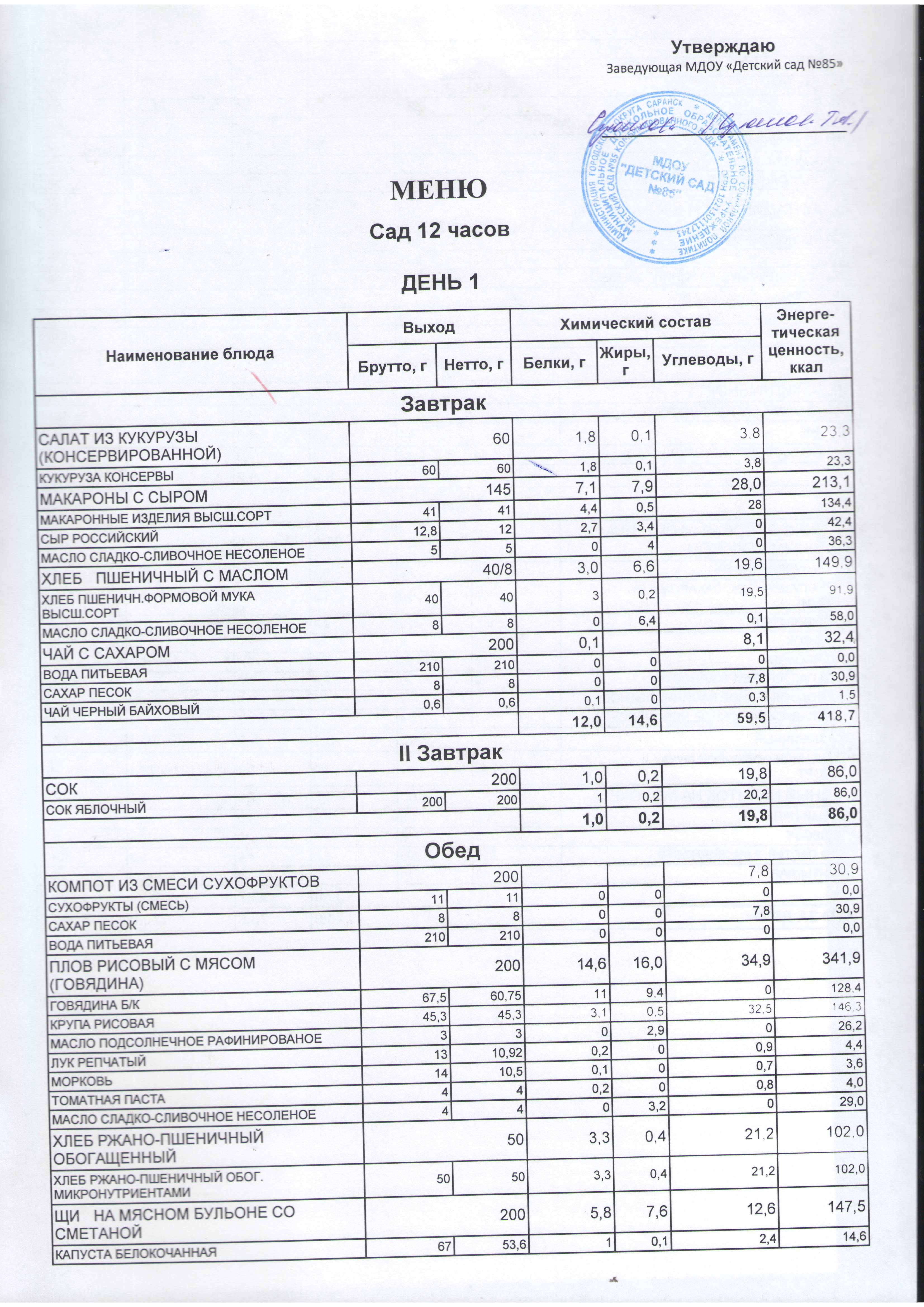 .МОРКОВЬ1290,100,63,1ЛУК РЕПЧАТЫЙ119,240,100,83,7ВОДА ПИТЬЕВАЯ1601600000,0КАРТОФЕЛЬ8953,41,10,28,439,9ГОВЯДИНА Б/К20183,22,8038,0СМЕТАНА 15% ЖИРНОСТИ11110,31,60,422,0СОЛЬ ЙОДИРОВАННАЯ550000,0МАСЛО ПОДСОЛНЕЧНОЕ РАФИНИРОВАНОЕ3302,9026,2САЛАТ ВИТАМИННЫЙ (1-ЫЙ ВАРИАНТ)60600,92,93,845,9КАПУСТА БЕЛОКОЧАННАЯ4838,40,701,710,5МОРКОВЬ139,750,100,73,3МАСЛО ПОДСОЛНЕЧНОЕ РАФИНИРОВАНОЕ3302,9026,2САХАР ПЕСОК110013,9ЛУК РЕПЧАТЫЙ65,040,100,42,024,626,980,3668,2ПолдникПолдникПолдникПолдникПолдникПолдникПолдникМОЛОКО КИПЯЧЕНОЕ2002005,64,99,3104,8МОЛОКО ПАСТЕР. 2,5% ЖИРНОСТИ2002005,64,99,3104,8ПЕЧЕНЬЕ44443,34,332,7183,5ПЕЧЕНЬЕ САХАРНОЕ МУКА ВЫСШ.СОРТ44443,34,332,7183,58,99,242,0288,3УжинУжинУжинУжинУжинУжинУжинТВОРОЖНО-РИСОВАЯ ЗАПЕКАНКА СО
СГУЩЕННЫМ МОЛОКОМ150/20150/2021,517,630,2369,3ТВОРОГ 5,0% ЖИРНОСТИ929216,18,12,7150,8МОЛОКО СГУЩЕННОЕ С САХАРОМ 8,5%
ЖИРНОСТИ20201,41,610,863,6ЯЙЦА КУРИНЫЕ (ШТ.)0,5 шт.202,42,20,130,5САХАР ПЕСОК55004,919,4КРУПА РИСОВАЯ1514,8510,110,748,0МОЛОКО ПАСТЕР. 2,5% ЖИРНОСТИ20200,60,5110,5МАСЛО ПОДСОЛНЕЧНОЕ РАФИНИРОВАНОЕ2201,9017,5МАСЛО СЛАДКО-СЛИВОЧНОЕ НЕСОЛЕНОЕ4403,2029,0хлеб пшеничный40403,10,220,194,7ХЛЕБ ПШЕНИЧН.ФОРМОВОЙ МУКА
ВЫСШ.СОРТ40403,10,220,194,7КОФЕЙНЫЙ НАПИТОК НА МОЛОКЕ2002005,84,918,1140,2КОФЕЙНЫЙ НАПИТОК1,81,80,2014,5САХАР ПЕСОК88007,830,9МОЛОКО ПАСТЕР. 2,5% ЖИРНОСТИ2002005,64,99,3104,8ВОДА ПИТЬЕВАЯ10100000,030,422,768,4604,2ВСЕГО ЗА ДЕНЬ:ВСЕГО ЗА ДЕНЬ:ВСЕГО ЗА ДЕНЬ:76,973,6270,02 065,4УтверждаюУтверждаюУтверждаюУтверждаюУтверждаюМЕНЮМЕНЮМЕНЮМЕНЮМЕНЮМЕНЮМЕНЮМЕНЮМЕНЮМЕНЮСад 12 часовСад 12 часовСад 12 часовСад 12 часовСад 12 часовСад 12 часовСад 12 часовСад 12 часовДЕНЬ 2ДЕНЬ 2ДЕНЬ 2ДЕНЬ 2ДЕНЬ 2ДЕНЬ 2ДЕНЬ 2ДЕНЬ 2ДЕНЬ 2ДЕНЬ 2ДЕНЬ 2ДЕНЬ 2Наименование блюдаНаименование блюдаНаименование блюдаВыходВыходХимический составХимический составХимический составХимический составЭнерге-
тическая
ценность,
ккалЭнерге-
тическая
ценность,
ккалЭнерге-
тическая
ценность,
ккалНаименование блюдаНаименование блюдаНаименование блюдаБрутто, гНетто, гБелки, гЖиры, гЖиры, гУглеводы, гЭнерге-
тическая
ценность,
ккалЭнерге-
тическая
ценность,
ккалЭнерге-
тическая
ценность,
ккалЗавтракЗавтракЗавтракЗавтракЗавтракЗавтракЗавтракЗавтракЗавтракЗавтракЗавтракЗавтракЯЙЦО ВАРЕНОЕЯЙЦО ВАРЕНОЕЯЙЦО ВАРЕНОЕ40404,94,54,50,360,960,960,9ЯЙЦА КУРИНЫЕ (ШТ.)ЯЙЦА КУРИНЫЕ (ШТ.)ЯЙЦА КУРИНЫЕ (ШТ.)1 шт.404,94,54,50,360,960,960,9КАКАО С МОЛОКОМКАКАО С МОЛОКОМКАКАО С МОЛОКОМ2002003,22,62,613,691,491,491,4КАКАО-ПОРОШОККАКАО-ПОРОШОККАКАО-ПОРОШОК1,51,50,40,20,20,24,24,24,2МОЛОКО ПАСТЕР. 2,5% ЖИРНОСТИМОЛОКО ПАСТЕР. 2,5% ЖИРНОСТИМОЛОКО ПАСТЕР. 2,5% ЖИРНОСТИ1001002,82,42,44,752,452,452,4ВОДА ПИТЬЕВАЯВОДА ПИТЬЕВАЯВОДА ПИТЬЕВАЯ11011000000,00,00,0САХАР ПЕСОКСАХАР ПЕСОКСАХАР ПЕСОК990008,734,834,834,8КАША ПШЕННАЯ  МОЛОЧНАЯ ЖИДКАЯКАША ПШЕННАЯ  МОЛОЧНАЯ ЖИДКАЯКАША ПШЕННАЯ  МОЛОЧНАЯ ЖИДКАЯ2002007,68,18,132,6234,3234,3234,3ПШЕНОПШЕНОПШЕНО3534,653,90,90,923,7118,3118,3118,3ВОДА ПИТЬЕВАЯВОДА ПИТЬЕВАЯВОДА ПИТЬЕВАЯ909000000,00,00,0МОЛОКО ПАСТЕР. 2,5% ЖИРНОСТИМОЛОКО ПАСТЕР. 2,5% ЖИРНОСТИМОЛОКО ПАСТЕР. 2,5% ЖИРНОСТИ1301303,73,23,2668,168,168,1САХАР ПЕСОКСАХАР ПЕСОКСАХАР ПЕСОК330002,911,611,611,6МАСЛО СЛАДКО-СЛИВОЧНОЕ НЕСОЛЕНОЕМАСЛО СЛАДКО-СЛИВОЧНОЕ НЕСОЛЕНОЕМАСЛО СЛАДКО-СЛИВОЧНОЕ НЕСОЛЕНОЕ55044036,336,336,3ХЛЕБ  ПШЕНИЧНЫЙ С МАСЛОМХЛЕБ  ПШЕНИЧНЫЙ С МАСЛОМХЛЕБ  ПШЕНИЧНЫЙ С МАСЛОМ30/830/82,26,66,614,7126,9126,9126,9ХЛЕБ ПШЕНИЧН.ФОРМОВОЙ МУКА
ВЫСШ.СОРТХЛЕБ ПШЕНИЧН.ФОРМОВОЙ МУКА
ВЫСШ.СОРТХЛЕБ ПШЕНИЧН.ФОРМОВОЙ МУКА
ВЫСШ.СОРТ30302,20,20,214,668,968,968,9МАСЛО СЛАДКО-СЛИВОЧНОЕ НЕСОЛЕНОЕМАСЛО СЛАДКО-СЛИВОЧНОЕ НЕСОЛЕНОЕМАСЛО СЛАДКО-СЛИВОЧНОЕ НЕСОЛЕНОЕ8806,46,40,158,058,058,017,921,821,861,2513,5513,5513,5II ЗавтракII ЗавтракII ЗавтракII ЗавтракII ЗавтракII ЗавтракII ЗавтракII ЗавтракII ЗавтракII ЗавтракII ЗавтракII ЗавтракЯБЛОКО СВЕЖЕЕЯБЛОКО СВЕЖЕЕЯБЛОКО СВЕЖЕЕ2002000,80,80,819,694,094,094,0ЯБЛОКИЯБЛОКИЯБЛОКИ2002000,80,80,819,694,094,094,00,80,80,819,694,094,094,0ОбедОбедОбедОбедОбедОбедОбедОбедОбедОбедОбедОбедГУЛЯШ ИЗ ГОВЯДИНЫГУЛЯШ ИЗ ГОВЯДИНЫГУЛЯШ ИЗ ГОВЯДИНЫ808012,011,411,45,9174,2174,2174,2ГОВЯДИНА Б/КГОВЯДИНА Б/КГОВЯДИНА Б/К67,560,75119,49,40128,4128,4128,4МАСЛО ПОДСОЛНЕЧНОЕ РАФИНИРОВАНОЕМАСЛО ПОДСОЛНЕЧНОЕ РАФИНИРОВАНОЕМАСЛО ПОДСОЛНЕЧНОЕ РАФИНИРОВАНОЕ2201,91,9017,517,517,5ЛУК РЕПЧАТЫЙЛУК РЕПЧАТЫЙЛУК РЕПЧАТЫЙ1310,920,2000,94,44,44,4ТОМАТНАЯ ПАСТАТОМАТНАЯ ПАСТАТОМАТНАЯ ПАСТА550,20014,94,94,9МУКА ПШЕНИЧНАЯ ВЫСШ.СОРТМУКА ПШЕНИЧНАЯ ВЫСШ.СОРТМУКА ПШЕНИЧНАЯ ВЫСШ.СОРТ550,50,10,13,416,216,216,2МОРКОВЬМОРКОВЬМОРКОВЬ118,250,1000,62,82,82,8ПЮРЕ КАРТОФЕЛЬНОЕПЮРЕ КАРТОФЕЛЬНОЕПЮРЕ КАРТОФЕЛЬНОЕ1501503,44,54,521,7140,3140,3140,3КАРТОФЕЛЬКАРТОФЕЛЬКАРТОФЕЛЬ170,671282,50,50,520,395,695,695,6МОЛОКО ПАСТЕР. 2,5% ЖИРНОСТИМОЛОКО ПАСТЕР. 2,5% ЖИРНОСТИМОЛОКО ПАСТЕР. 2,5% ЖИРНОСТИ30300,90,80,81,415,715,715,7МАСЛО СЛАДКО-СЛИВОЧНОЕ НЕСОЛЕНОЕМАСЛО СЛАДКО-СЛИВОЧНОЕ НЕСОЛЕНОЕМАСЛО СЛАДКО-СЛИВОЧНОЕ НЕСОЛЕНОЕ4403,23,2029,029,029,0СУП ГОРОХОВЫЙ С ГРЕНКАМИСУП ГОРОХОВЫЙ С ГРЕНКАМИСУП ГОРОХОВЫЙ С ГРЕНКАМИ2002006,75,75,714,0136,0136,0136,0КАРТОФЕЛЬКАРТОФЕЛЬКАРТОФЕЛЬ60360,70,10,15,726,926,926,9ГОРОХ ЛУЩЕНЫЙГОРОХ ЛУЩЕНЫЙГОРОХ ЛУЩЕНЫЙ1514,933,30,20,2743,343,343,3ЛУК РЕПЧАТЫЙЛУК РЕПЧАТЫЙЛУК РЕПЧАТЫЙ9,680,1000,73,23,23,2МОРКОВЬМОРКОВЬМОРКОВЬ1290,1000,63,13,13,1МАСЛО ПОДСОЛНЕЧНОЕ РАФИНИРОВАНОЕМАСЛО ПОДСОЛНЕЧНОЕ РАФИНИРОВАНОЕМАСЛО ПОДСОЛНЕЧНОЕ РАФИНИРОВАНОЕ3302,92,9026,226,226,2ВОДА ПИТЬЕВАЯ1441440000,0КУРЫ ПОТРОШ. 1 КАТЕГОРИИ2014,42,52,5033,3СОЛЬ ЙОДИРОВАННАЯ550000,0КОМПОТ ИЗ СМЕСИ СУХОФРУКТОВ2002008,734,8СУХОФРУКТЫ (СМЕСЬ)11110000,0САХАР ПЕСОК99008,734,8ВОДА ПИТЬЕВАЯ2102100000,0ГРЕНКИ ИЗ РЖАНОГО ХЛЕБА10100,70,14,119,8ХЛЕБ РЖАНО-ПШЕНИЧНЫЙ ОБОГ.
МИКРОНУТРИЕНТАМИ10100,70,14,119,8ХЛЕБ РЖАНОЙ50503,00,419,392,8ХЛЕБ РЖАНО-ПШЕНИЧНЫЙ ОБОГ.
МИКРОНУТРИЕНТАМИ45,545,530,419,392,8САЛАТ ИЗ КВАШЕНОЙ КАПУСТЫ40400,73,02,340,1КАПУСТА КВАШЕНАЯ46,432,40,6017,5ЛУК РЕПЧАТЫЙ4,7640,100,31,6САХАР ПЕСОК110014,0МАСЛО ПОДСОЛНЕЧНОЕ РАФИНИРОВАНОЕ3303027,026,525,176,0638,0ПолдникПолдникПолдникПолдникПолдникПолдникПолдникМОЛОКО КИПЯЧЕНОЕ2002005,64,99,3104,8МОЛОКО ПАСТЕР. 2,5% ЖИРНОСТИ2002005,64,99,3104,8хлеб пшеничный20201,50,110,047,4ХЛЕБ ПШЕНИЧН.ФОРМОВОЙ МУКА
ВЫСШ.СОРТ20201,50,11047,47,15,019,3152,2УжинУжинУжинУжинУжинУжинУжинВИНЕГРЕТ ОВОЩНОЙ1101101,54,07,975,2КАРТОФЕЛЬ2716,20,30,12,512,1СВЕКЛА2921,750,301,88,8МОРКОВЬ21,216,50,201,15,6ОГУРЦЫ СОЛЕНЫЕ22220,200,42,8ЛУК РЕПЧАТЫЙ2016,80,201,46,7МАСЛО ПОДСОЛНЕЧНОЕ РАФИНИРОВАНОЕ4403,9034,9ГОРОШЕК ЗЕЛЕНЫЙ КОНСЕРВЫ11110,300,74,3РЫБА ТУШЕНАЯ С ОВОЩАМИ В
СМЕТАННОМ СОУСЕ70/4070/4018,317,63,3250,5РЫБА СКУМБРИЯ АТЛАНТИЧЕСКАЯ12510017,512,80185,3ЛУК РЕПЧАТЫЙ65,040,100,42,0МОРКОВЬ107,50,100,52,5МАСЛО СЛАДКО-СЛИВОЧНОЕ НЕСОЛЕНОЕ4403,2029,0МУКА ПШЕНИЧНАЯ ВЫСШ.СОРТ330,3029,7СМЕТАНА 15% ЖИРНОСТИ11110,31,60,422,0ЧАЙ С САХАРОМ2002000,19,036,3ЧАЙ ЧЕРНЫЙ БАЙХОВЫЙ0,60,60,100,31,5ВОДА ПИТЬЕВАЯ0,10,10000,0ВОДА ПИТЬЕВАЯ2102100000,0САХАР ПЕСОК99008,734,8хлеб пшеничный30302,30,215,171,0ХЛЕБ ПШЕНИЧН.ФОРМОВОЙ МУКА
ВЫСШ.СОРТ30302,30,215,171,022,221,835,3433,0ВСЕГО ЗА ДЕНЬ:ВСЕГО ЗА ДЕНЬ:ВСЕГО ЗА ДЕНЬ:74,574,5211,41 830,7УтверждаюУтверждаюУтверждаюУтверждаюУтверждаюМЕНЮМЕНЮМЕНЮМЕНЮМЕНЮМЕНЮМЕНЮМЕНЮМЕНЮМЕНЮСад 12 часовСад 12 часовСад 12 часовСад 12 часовСад 12 часовСад 12 часовСад 12 часовСад 12 часовДЕНЬ 3ДЕНЬ 3ДЕНЬ 3ДЕНЬ 3ДЕНЬ 3ДЕНЬ 3ДЕНЬ 3ДЕНЬ 3ДЕНЬ 3ДЕНЬ 3ДЕНЬ 3ДЕНЬ 3Наименование блюдаНаименование блюдаНаименование блюдаВыходВыходХимический составХимический составХимический составХимический составЭнерге-
тическая
ценность,
ккалЭнерге-
тическая
ценность,
ккалЭнерге-
тическая
ценность,
ккалНаименование блюдаНаименование блюдаНаименование блюдаБрутто, гНетто, гБелки, гЖиры, гЖиры, гУглеводы, гЭнерге-
тическая
ценность,
ккалЭнерге-
тическая
ценность,
ккалЭнерге-
тическая
ценность,
ккалЗавтракЗавтракЗавтракЗавтракЗавтракЗавтракЗавтракЗавтракЗавтракЗавтракЗавтракЗавтракХЛЕБ  ПШЕНИЧНЫЙ С МАСЛОМХЛЕБ  ПШЕНИЧНЫЙ С МАСЛОМХЛЕБ  ПШЕНИЧНЫЙ С МАСЛОМ40/840/83,06,66,619,6149,9149,9149,9ХЛЕБ ПШЕНИЧН.ФОРМОВОЙ МУКА
ВЫСШ.СОРТХЛЕБ ПШЕНИЧН.ФОРМОВОЙ МУКА
ВЫСШ.СОРТХЛЕБ ПШЕНИЧН.ФОРМОВОЙ МУКА
ВЫСШ.СОРТ404030,20,219,591,991,991,9МАСЛО СЛАДКО-СЛИВОЧНОЕ НЕСОЛЕНОЕМАСЛО СЛАДКО-СЛИВОЧНОЕ НЕСОЛЕНОЕМАСЛО СЛАДКО-СЛИВОЧНОЕ НЕСОЛЕНОЕ8806,46,40,158,058,058,0КОФЕЙНЫЙ НАПИТОК С МОЛОКОМКОФЕЙНЫЙ НАПИТОК С МОЛОКОМКОФЕЙНЫЙ НАПИТОК С МОЛОКОМ2002003,62,92,914,598,798,798,7КОФЕЙНЫЙ НАПИТОККОФЕЙНЫЙ НАПИТОККОФЕЙНЫЙ НАПИТОК220,2001,14,94,94,9САХАР ПЕСОКСАХАР ПЕСОКСАХАР ПЕСОК880007,830,930,930,9МОЛОКО ПАСТЕР. 2,5% ЖИРНОСТИМОЛОКО ПАСТЕР. 2,5% ЖИРНОСТИМОЛОКО ПАСТЕР. 2,5% ЖИРНОСТИ1201203,42,92,95,662,962,962,9ВОДА ПИТЬЕВАЯВОДА ПИТЬЕВАЯВОДА ПИТЬЕВАЯ909000000,00,00,0КАША РИСОВАЯ ЖИДКАЯ МОЛОЧНАЯКАША РИСОВАЯ ЖИДКАЯ МОЛОЧНАЯКАША РИСОВАЯ ЖИДКАЯ МОЛОЧНАЯ2002004,45,05,025,4165,6165,6165,6КРУПА РИСОВАЯКРУПА РИСОВАЯКРУПА РИСОВАЯ2524,751,60,20,217,879,979,979,9ВОДА ПИТЬЕВАЯВОДА ПИТЬЕВАЯВОДА ПИТЬЕВАЯ11011000000,00,00,0МОЛОКО ПАСТЕР. 2,5% ЖИРНОСТИМОЛОКО ПАСТЕР. 2,5% ЖИРНОСТИМОЛОКО ПАСТЕР. 2,5% ЖИРНОСТИ1001002,82,42,44,752,452,452,4САХАР ПЕСОКСАХАР ПЕСОКСАХАР ПЕСОК330002,911,611,611,6МАСЛО СЛАДКО-СЛИВОЧНОЕ НЕСОЛЕНОЕМАСЛО СЛАДКО-СЛИВОЧНОЕ НЕСОЛЕНОЕМАСЛО СЛАДКО-СЛИВОЧНОЕ НЕСОЛЕНОЕ3302,42,4021,721,721,7ОМЛЕТ С СЫРОМОМЛЕТ С СЫРОМОМЛЕТ С СЫРОМ35355,08,08,00,694,594,594,5ЯЙЦА КУРИНЫЕ (ШТ.)ЯЙЦА КУРИНЫЕ (ШТ.)ЯЙЦА КУРИНЫЕ (ШТ.)0,5 шт.20,12,52,22,20,130,730,730,7МОЛОКО ПАСТЕР. 2,5% ЖИРНОСТИМОЛОКО ПАСТЕР. 2,5% ЖИРНОСТИМОЛОКО ПАСТЕР. 2,5% ЖИРНОСТИ10100,30,30,30,55,25,25,2СЫР РОССИЙСКИЙСЫР РОССИЙСКИЙСЫР РОССИЙСКИЙ10,6102,22,92,9035,335,335,3МАСЛО СЛАДКО-СЛИВОЧНОЕ НЕСОЛЕНОЕМАСЛО СЛАДКО-СЛИВОЧНОЕ НЕСОЛЕНОЕМАСЛО СЛАДКО-СЛИВОЧНОЕ НЕСОЛЕНОЕ2201,61,6014,614,614,6МАСЛО ПОДСОЛНЕЧНОЕ РАФИНИРОВАНОЕМАСЛО ПОДСОЛНЕЧНОЕ РАФИНИРОВАНОЕМАСЛО ПОДСОЛНЕЧНОЕ РАФИНИРОВАНОЕ1101108,78,78,716,022,522,560,1508,7508,7508,7II ЗавтракII ЗавтракII ЗавтракII ЗавтракII ЗавтракII ЗавтракII ЗавтракII ЗавтракII ЗавтракII ЗавтракII ЗавтракII ЗавтракБАНАНБАНАНБАНАН2002002,10,70,729,4134,4134,4134,4БАНАНБАНАНБАНАН2001402,10,70,729,4134,4134,4134,42,10,70,729,4134,4134,4134,4ОбедОбедОбедОбедОбедОбедОбедОбедОбедОбедОбедОбедКОМПОТ ИЗ СМЕСИ СУХОФРУКТОВКОМПОТ ИЗ СМЕСИ СУХОФРУКТОВКОМПОТ ИЗ СМЕСИ СУХОФРУКТОВ2002007,830,930,930,9СУХОФРУКТЫ (СМЕСЬ)СУХОФРУКТЫ (СМЕСЬ)СУХОФРУКТЫ (СМЕСЬ)111100000,00,00,0САХАР ПЕСОКСАХАР ПЕСОКСАХАР ПЕСОК880007,830,930,930,9ВОДА ПИТЬЕВАЯВОДА ПИТЬЕВАЯВОДА ПИТЬЕВАЯ21021000000,00,00,0ТЕФТЕЛИ С РИСОМ С ТОМАТНЫМ
СОУСОМТЕФТЕЛИ С РИСОМ С ТОМАТНЫМ
СОУСОМТЕФТЕЛИ С РИСОМ С ТОМАТНЫМ
СОУСОМ707011,012,712,79,5196,3196,3196,3ВОДА ПИТЬЕВАЯВОДА ПИТЬЕВАЯВОДА ПИТЬЕВАЯ28,528,500000,00,00,0МУКА ПШЕНИЧНАЯ ВЫСШ.СОРТМУКА ПШЕНИЧНАЯ ВЫСШ.СОРТМУКА ПШЕНИЧНАЯ ВЫСШ.СОРТ440,40,10,12,713,013,013,0ТОМАТНАЯ ПАСТАТОМАТНАЯ ПАСТАТОМАТНАЯ ПАСТА550,20014,94,94,9МАСЛО СЛАДКО-СЛИВОЧНОЕ НЕСОЛЕНОЕМАСЛО СЛАДКО-СЛИВОЧНОЕ НЕСОЛЕНОЕМАСЛО СЛАДКО-СЛИВОЧНОЕ НЕСОЛЕНОЕ1100,80,807,37,37,3КУРЫ ПОТРОШ. 1 КАТЕГОРИИКУРЫ ПОТРОШ. 1 КАТЕГОРИИКУРЫ ПОТРОШ. 1 КАТЕГОРИИ67,548,68,58,68,60112,2112,2112,2ВОДА ПИТЬЕВАЯВОДА ПИТЬЕВАЯВОДА ПИТЬЕВАЯ4,44,400000,00,00,0КРУПА РИСОВАЯКРУПА РИСОВАЯКРУПА РИСОВАЯ76,930,50,10,14,922,422,422,4ЛУК РЕПЧАТЫЙЛУК РЕПЧАТЫЙЛУК РЕПЧАТЫЙ119,240,1000,83,73,73,7МАСЛО ПОДСОЛНЕЧНОЕ РАФИНИРОВАНОЕ2201,9017,5ЯЙЦА КУРИНЫЕ (ШТ.)1/4 шт.10,061,31,20,115,3БОРЩ НА КУРИНОМ БУЛЬОНЕ СО
СМЕТАНОЙ2002005,57,214,6151,7СВЕКЛА5037,50,603,215,3КАПУСТА БЕЛОКОЧАННАЯ5342,40,801,911,5МОРКОВЬ139,750,100,73,3ЛУК РЕПЧАТЫЙ9,580,100,73,2ТОМАТНОЕ ПЮРЕ550,200,63,2МАСЛО ПОДСОЛНЕЧНОЕ РАФИНИРОВАНОЕ3302,9026,2ВОДА ПИТЬЕВАЯ1601600000,0КУРЫ ПОТРОШ. 1 КАТЕГОРИИ2014,42,52,5033,3КАРТОФЕЛЬ75450,90,27,133,7СМЕТАНА 15% ЖИРНОСТИ11110,31,60,422,0СОЛЬ ЙОДИРОВАННАЯ4,64,60000,0ХЛЕБ РЖАНОЙ50503,30,421,2102,0ХЛЕБ РЖАНО-ПШЕНИЧНЫЙ ОБОГ.
МИКРОНУТРИЕНТАМИ50503,30,421,2102,0РАГУ ОВОЩНОЕ1501503,02,816,1101,8ВОДА ПИТЬЕВАЯ37,537,50000,0СОЛЬ ЙОДИРОВАННАЯ0,40,40000,0КАРТОФЕЛЬ110661,30,310,549,3МОРКОВЬ1290,100,63,1ЛУК РЕПЧАТЫЙ119,240,100,83,7МАСЛО СЛАДКО-СЛИВОЧНОЕ НЕСОЛЕНОЕ3302,4021,7КАПУСТА БЕЛОКОЧАННАЯ8870,41,30,13,219,1ТОМАТНАЯ ПАСТА550,2014,922,823,169,2582,7ПолдникПолдникПолдникПолдникПолдникПолдникПолдникРЯЖЕНКА2002005,85,08,4108,0РЯЖЕНКА 2,5% ЖИРНОСТИ2002005,858,4108,0БУЛОЧКА С СЮРПРИЗОМ70705,96,034,0211,6МУКА ПШЕНИЧНАЯ ВЫСШ.СОРТ35353,70,523,8113,4САХАР ПЕСОК33002,911,6МАСЛО ПОДСОЛНЕЧНОЕ РАФИНИРОВАНОЕ3302,9026,2ЯЙЦА КУРИНЫЕ (ШТ.)1/4 шт.10,061,31,20,115,3ДРОЖЖИ0,90,90,1000,7МОЛОКО ПАСТЕР. 2,5% ЖИРНОСТИ20200,60,5110,5МАPМЕЛАД ФPУКТОВО-ЯГОДНЫЙ ФОPМОВОЙ10100,20,96,233,911,711,042,4319,6УжинУжинУжинУжинУжинУжинУжинЗАПЕКАНКА КАРТОФЕЛЬНАЯ С
ПЕЧЕНЬЮ20020027,314,415,8329,2ГОВЯЖЬЯ ПЕЧЕНЬ12512521,74,50154,0МАСЛО СЛАДКО-СЛИВОЧНОЕ НЕСОЛЕНОЕ4403,2029,0КАРТОФЕЛЬ15492,41,70,414,669,0ЛУК РЕПЧАТЫЙ1512,60,2015,0ЯЙЦА КУРИНЫЕ (ШТ.)34,5 шт.30,193,73,40,246,0МАСЛО ПОДСОЛНЕЧНОЕ РАФИНИРОВАНОЕ3302,9026,2ИКРА ОВОЩНАЯ
КОНСЕРВИРОВАННАЯ60601,15,34,671,4ИКРА ИЗ КАБАЧКОВ60601,15,34,671,4ЧАЙ С САХАРОМ2002000,18,132,4ЧАЙ ЧЕРНЫЙ БАЙХОВЫЙ0,60,60,100,31,5ВОДА ПИТЬЕВАЯ0,10,10000,0ВОДА ПИТЬЕВАЯ2102100000,0САХАР ПЕСОК88007,830,9хлеб пшеничный40403,10,220,194,7ХЛЕБ ПШЕНИЧН.ФОРМОВОЙ МУКА
ВЫСШ.СОРТ40403,10,220,194,731,619,948,6527,7ВСЕГО ЗА ДЕНЬ:84,277,2249,72 073,1УтверждаюУтверждаюУтверждаюУтверждаюУтверждаюМЕНЮМЕНЮМЕНЮМЕНЮМЕНЮМЕНЮМЕНЮМЕНЮМЕНЮМЕНЮСад 12 часовСад 12 часовСад 12 часовСад 12 часовСад 12 часовСад 12 часовСад 12 часовСад 12 часовДЕНЬ 4ДЕНЬ 4ДЕНЬ 4ДЕНЬ 4ДЕНЬ 4ДЕНЬ 4ДЕНЬ 4ДЕНЬ 4ДЕНЬ 4ДЕНЬ 4ДЕНЬ 4ДЕНЬ 4Наименование блюдаНаименование блюдаНаименование блюдаВыходВыходХимический составХимический составХимический составХимический составЭнерге-
тическая
ценность,
ккалЭнерге-
тическая
ценность,
ккалЭнерге-
тическая
ценность,
ккалНаименование блюдаНаименование блюдаНаименование блюдаБрутто, гНетто, гБелки, гЖиры, гЖиры, гУглеводы, гЭнерге-
тическая
ценность,
ккалЭнерге-
тическая
ценность,
ккалЭнерге-
тическая
ценность,
ккалЗавтракЗавтракЗавтракЗавтракЗавтракЗавтракЗавтракЗавтракЗавтракЗавтракЗавтракЗавтракКАКАО С МОЛОКОМКАКАО С МОЛОКОМКАКАО С МОЛОКОМ2002003,22,62,611,783,783,783,7КАКАО-ПОРОШОККАКАО-ПОРОШОККАКАО-ПОРОШОК1,51,50,40,20,20,24,24,24,2МОЛОКО ПАСТЕР. 2,5% ЖИРНОСТИМОЛОКО ПАСТЕР. 2,5% ЖИРНОСТИМОЛОКО ПАСТЕР. 2,5% ЖИРНОСТИ1001002,82,42,44,752,452,452,4ВОДА ПИТЬЕВАЯВОДА ПИТЬЕВАЯВОДА ПИТЬЕВАЯ11011000000,00,00,0САХАР ПЕСОКСАХАР ПЕСОКСАХАР ПЕСОК770006,827,127,127,1ХЛЕБ  ПШЕНИЧНЫЙ С МАСЛОМХЛЕБ  ПШЕНИЧНЫЙ С МАСЛОМХЛЕБ  ПШЕНИЧНЫЙ С МАСЛОМ40/840/83,06,66,619,6149,9149,9149,9ХЛЕБ ПШЕНИЧН.ФОРМОВОЙ МУКА
ВЫСШ.СОРТХЛЕБ ПШЕНИЧН.ФОРМОВОЙ МУКА
ВЫСШ.СОРТХЛЕБ ПШЕНИЧН.ФОРМОВОЙ МУКА
ВЫСШ.СОРТ404030,20,219,591,991,991,9МАСЛО СЛАДКО-СЛИВОЧНОЕ НЕСОЛЕНОЕМАСЛО СЛАДКО-СЛИВОЧНОЕ НЕСОЛЕНОЕМАСЛО СЛАДКО-СЛИВОЧНОЕ НЕСОЛЕНОЕ8806,46,40,158,058,058,0КАША ЯЧНЕВАЯ  МОЛОЧНАЯ ВЯЗКАЯКАША ЯЧНЕВАЯ  МОЛОЧНАЯ ВЯЗКАЯКАША ЯЧНЕВАЯ  МОЛОЧНАЯ ВЯЗКАЯ2002006,37,37,327,3201,0201,0201,0КРУПА ЯЧНЕВАЯКРУПА ЯЧНЕВАЯКРУПА ЯЧНЕВАЯ3029,72,90,40,418,890,290,290,2ВОДА ПИТЬЕВАЯВОДА ПИТЬЕВАЯВОДА ПИТЬЕВАЯ63,263,200000,00,00,0МОЛОКО ПАСТЕР. 2,5% ЖИРНОСТИМОЛОКО ПАСТЕР. 2,5% ЖИРНОСТИМОЛОКО ПАСТЕР. 2,5% ЖИРНОСТИ1201203,42,92,95,662,962,962,9САХАР ПЕСОКСАХАР ПЕСОКСАХАР ПЕСОК330002,911,611,611,6МАСЛО СЛАДКО-СЛИВОЧНОЕ НЕСОЛЕНОЕМАСЛО СЛАДКО-СЛИВОЧНОЕ НЕСОЛЕНОЕМАСЛО СЛАДКО-СЛИВОЧНОЕ НЕСОЛЕНОЕ55044036,336,336,312,516,516,558,6434,6434,6434,6II ЗавтракII ЗавтракII ЗавтракII ЗавтракII ЗавтракII ЗавтракII ЗавтракII ЗавтракII ЗавтракII ЗавтракII ЗавтракII ЗавтракБАНАНБАНАНБАНАН2002003,01,01,042,0192,0192,0192,0БАНАНБАНАНБАНАН20020031142192,0192,0192,03,01,01,042,0192,0192,0192,0ОбедОбедОбедОбедОбедОбедОбедОбедОбедОбедОбедОбедРАССОЛЬНИК  ИЗ КУРИЦЫ СО
СМЕТАНОЙРАССОЛЬНИК  ИЗ КУРИЦЫ СО
СМЕТАНОЙРАССОЛЬНИК  ИЗ КУРИЦЫ СО
СМЕТАНОЙ2002004,97,37,315,8154,6154,6154,6КАРТОФЕЛЬКАРТОФЕЛЬКАРТОФЕЛЬ80601,20,20,29,544,844,844,8МОРКОВЬМОРКОВЬМОРКОВЬ118,250,1000,62,82,82,8ЛУК РЕПЧАТЫЙЛУК РЕПЧАТЫЙЛУК РЕПЧАТЫЙ86,720,1000,62,72,72,7ОГУРЦЫ СОЛЕНЫЕОГУРЦЫ СОЛЕНЫЕОГУРЦЫ СОЛЕНЫЕ14140,1000,21,71,71,7ВОДА ПИТЬЕВАЯВОДА ПИТЬЕВАЯВОДА ПИТЬЕВАЯ14414400000,00,00,0СМЕТАНА 15% ЖИРНОСТИСМЕТАНА 15% ЖИРНОСТИСМЕТАНА 15% ЖИРНОСТИ11110,31,61,60,422,022,022,0КУРЫ ПОТРОШ. 1 КАТЕГОРИИКУРЫ ПОТРОШ. 1 КАТЕГОРИИКУРЫ ПОТРОШ. 1 КАТЕГОРИИ2014,42,52,52,5033,333,333,3МАСЛО ПОДСОЛНЕЧНОЕ РАФИНИРОВАНОЕМАСЛО ПОДСОЛНЕЧНОЕ РАФИНИРОВАНОЕМАСЛО ПОДСОЛНЕЧНОЕ РАФИНИРОВАНОЕ3302,92,9026,226,226,2КРУПА ПЕРЛОВАЯКРУПА ПЕРЛОВАЯКРУПА ПЕРЛОВАЯ76,930,60,10,14,521,121,121,1СОЛЬ ЙОДИРОВАННАЯСОЛЬ ЙОДИРОВАННАЯСОЛЬ ЙОДИРОВАННАЯ5500000,00,00,0ГОЛУБЦЫ ЛЕНИВЫЕ С ТОМАТНЫМ
СОУСОМГОЛУБЦЫ ЛЕНИВЫЕ С ТОМАТНЫМ
СОУСОМГОЛУБЦЫ ЛЕНИВЫЕ С ТОМАТНЫМ
СОУСОМ170/30170/3012,512,212,218,7236,5236,5236,5КАПУСТА БЕЛОКОЧАННАЯКАПУСТА БЕЛОКОЧАННАЯКАПУСТА БЕЛОКОЧАННАЯ188150,42,60,20,26,940,840,840,8КУРЫ ПОТРОШ. 1 КАТЕГОРИИКУРЫ ПОТРОШ. 1 КАТЕГОРИИКУРЫ ПОТРОШ. 1 КАТЕГОРИИ67,548,68,58,68,60112,2112,2112,2КРУПА РИСОВАЯКРУПА РИСОВАЯКРУПА РИСОВАЯ109,90,70,10,17,132,032,032,0ЛУК РЕПЧАТЫЙЛУК РЕПЧАТЫЙЛУК РЕПЧАТЫЙ119,240,1000,83,73,73,7МАСЛО СЛАДКО-СЛИВОЧНОЕ НЕСОЛЕНОЕМАСЛО СЛАДКО-СЛИВОЧНОЕ НЕСОЛЕНОЕМАСЛО СЛАДКО-СЛИВОЧНОЕ НЕСОЛЕНОЕ3302,42,4021,721,721,7МОРКОВЬМОРКОВЬМОРКОВЬ118,250,1000,62,82,82,8ТОМАТНАЯ ПАСТА330,100,63,0МУКА ПШЕНИЧНАЯ ВЫСШ.СОРТ440,40,12,713,0МАСЛО СЛАДКО-СЛИВОЧНОЕ НЕСОЛЕНОЕ1100,807,3КИСЕЛЬ ИЗ ПОВИДЛА2002000,131,5126,8ПОВИДЛО24240,1015,361,8САХАР ПЕСОК55004,919,4КРАХМАЛ КАРТОФЕЛЬНЫЙ15150011,345,6ВОДА ПИТЬЕВАЯ1911910000,0ХЛЕБ РЖАНОЙ50503,30,421,2102,0ХЛЕБ РЖАНО-ПШЕНИЧНЫЙ ОБОГ.
МИКРОНУТРИЕНТАМИ50503,30,421,2102,0САЛАТ ИЗ СВЕКЛЫ С ИЗЮМОМ60600,93,110,774,3СВЕКЛА6347,250,704,119,2ВИНОГРАД СУШЕНЫЙ (ИЗЮМ)10100,20,16,628,1МАСЛО ПОДСОЛНЕЧНОЕ РАФИНИРОВАНОЕ3303027,021,723,097,9694,2ПолдникПолдникПолдникПолдникПолдникПолдникПолдникМОЛОКО КИПЯЧЕНОЕ2002005,64,99,3104,8МОЛОКО ПАСТЕР. 2,5% ЖИРНОСТИ2002005,64,99,3104,8БУЛОЧКА ДОМАШНЯЯ60606,42,232,5174,2МУКА ПШЕНИЧНАЯ ВЫСШ.СОРТ42424,40,528,5136,1САХАР ПЕСОК33002,911,6ЯЙЦА КУРИНЫЕ (ШТ.)1/4 шт.10,061,31,20,115,3ДРОЖЖИ0,90,90,1000,7МОЛОКО ПАСТЕР. 2,5% ЖИРНОСТИ20200,60,5110,512,07,141,8279,0УжинУжинУжинУжинУжинУжинУжинСАЛАТ ИЗ МОРКОВИ60600,70,15,827,4МОРКОВЬ74,357,60,70,13,919,6САХАР ПЕСОК22001,97,8ПУДИНГ ИЗ ТВОРОГА (ЗАПЕЧЕННЫЙ)
С МОЛОЧНЫМ СОУСОМ150/40150/4023,617,617,5326,9МОЛОКО ПАСТЕР. 2,5% ЖИРНОСТИ20200,60,5110,5МАСЛО СЛАДКО-СЛИВОЧНОЕ НЕСОЛЕНОЕ2201,6014,6ТВОРОГ 5,0% ЖИРНОСТИ11011019,29,63,2180,3КРУПА МАННАЯ101010,16,931,9ЯЙЦА КУРИНЫЕ (ШТ.)1/3 шт.13,41,61,50,120,4САХАР ПЕСОК22001,97,8МАСЛО ПОДСОЛНЕЧНОЕ РАФИНИРОВАНОЕ2201,9017,5МОЛОКО ПАСТЕР. 2,5% ЖИРНОСТИ30300,90,81,415,7МАСЛО СЛАДКО-СЛИВОЧНОЕ НЕСОЛЕНОЕ2201,6014,6МУКА ПШЕНИЧНАЯ ВЫСШ.СОРТ330,3029,7ВОДА ПИТЬЕВАЯ20200000,0САХАР ПЕСОК110013,9ЧАЙ С САХАРОМ2002000,16,124,7ЧАЙ ЧЕРНЫЙ БАЙХОВЫЙ0,60,60,100,31,5ВОДА ПИТЬЕВАЯ0,10,10000,0ВОДА ПИТЬЕВАЯ2102100000,0САХАР ПЕСОК66005,823,2хлеб пшеничный40403,10,220,194,7ХЛЕБ ПШЕНИЧН.ФОРМОВОЙ МУКА
ВЫСШ.СОРТ40403,10,220,194,727,517,949,5473,7ВСЕГО ЗА ДЕНЬ:ВСЕГО ЗА ДЕНЬ:ВСЕГО ЗА ДЕНЬ:76,765,5289,82 073,5УтверждаюУтверждаюУтверждаюУтверждаюУтверждаюМЕНЮМЕНЮМЕНЮМЕНЮМЕНЮМЕНЮМЕНЮМЕНЮМЕНЮМЕНЮСад 12 часовСад 12 часовСад 12 часовСад 12 часовСад 12 часовСад 12 часовСад 12 часовСад 12 часовДЕНЬ 5ДЕНЬ 5ДЕНЬ 5ДЕНЬ 5ДЕНЬ 5ДЕНЬ 5ДЕНЬ 5ДЕНЬ 5ДЕНЬ 5ДЕНЬ 5ДЕНЬ 5ДЕНЬ 5Наименование блюдаНаименование блюдаНаименование блюдаВыходВыходХимический составХимический составХимический составХимический составЭнерге-
тическая
ценность,
ккалЭнерге-
тическая
ценность,
ккалЭнерге-
тическая
ценность,
ккалНаименование блюдаНаименование блюдаНаименование блюдаБрутто, гНетто, гБелки, гЖиры, гЖиры, гУглеводы, гЭнерге-
тическая
ценность,
ккалЭнерге-
тическая
ценность,
ккалЭнерге-
тическая
ценность,
ккалЗавтракЗавтракЗавтракЗавтракЗавтракЗавтракЗавтракЗавтракЗавтракЗавтракЗавтракЗавтракКОФЕЙНЫЙ НАПИТОК С МОЛОКОМКОФЕЙНЫЙ НАПИТОК С МОЛОКОМКОФЕЙНЫЙ НАПИТОК С МОЛОКОМ2002003,62,92,914,598,798,798,7КОФЕЙНЫЙ НАПИТОККОФЕЙНЫЙ НАПИТОККОФЕЙНЫЙ НАПИТОК220,2001,14,94,94,9САХАР ПЕСОКСАХАР ПЕСОКСАХАР ПЕСОК880007,830,930,930,9МОЛОКО ПАСТЕР. 2,5% ЖИРНОСТИМОЛОКО ПАСТЕР. 2,5% ЖИРНОСТИМОЛОКО ПАСТЕР. 2,5% ЖИРНОСТИ1201203,42,92,95,662,962,962,9ВОДА ПИТЬЕВАЯВОДА ПИТЬЕВАЯВОДА ПИТЬЕВАЯ909000000,00,00,0МОЛОЧНАЯ ВЕРМИШЕЛЬМОЛОЧНАЯ ВЕРМИШЕЛЬМОЛОЧНАЯ ВЕРМИШЕЛЬ2002005,17,17,119,5163,3163,3163,3МОЛОКО ПАСТЕР. 2,5% ЖИРНОСТИМОЛОКО ПАСТЕР. 2,5% ЖИРНОСТИМОЛОКО ПАСТЕР. 2,5% ЖИРНОСТИ1201203,42,92,95,662,962,962,9САХАР ПЕСОКСАХАР ПЕСОКСАХАР ПЕСОК330002,911,611,611,6МАСЛО СЛАДКО-СЛИВОЧНОЕ НЕСОЛЕНОЕМАСЛО СЛАДКО-СЛИВОЧНОЕ НЕСОЛЕНОЕМАСЛО СЛАДКО-СЛИВОЧНОЕ НЕСОЛЕНОЕ55044036,336,336,3МАКАРОННЫЕ ИЗДЕЛИЯ ВЫСШ.СОРТМАКАРОННЫЕ ИЗДЕЛИЯ ВЫСШ.СОРТМАКАРОННЫЕ ИЗДЕЛИЯ ВЫСШ.СОРТ16161,70,20,21152,552,552,5ХЛЕБ  ПШЕНИЧНЫЙ С МАСЛОМХЛЕБ  ПШЕНИЧНЫЙ С МАСЛОМХЛЕБ  ПШЕНИЧНЫЙ С МАСЛОМ40/840/83,06,66,619,6149,9149,9149,9ХЛЕБ ПШЕНИЧН.ФОРМОВОЙ МУКА
ВЫСШ.СОРТХЛЕБ ПШЕНИЧН.ФОРМОВОЙ МУКА
ВЫСШ.СОРТХЛЕБ ПШЕНИЧН.ФОРМОВОЙ МУКА
ВЫСШ.СОРТ404030,20,219,591,991,991,9МАСЛО СЛАДКО-СЛИВОЧНОЕ НЕСОЛЕНОЕМАСЛО СЛАДКО-СЛИВОЧНОЕ НЕСОЛЕНОЕМАСЛО СЛАДКО-СЛИВОЧНОЕ НЕСОЛЕНОЕ8806,46,40,158,058,058,0СЫР (ПОРЦИЯМИ)СЫР (ПОРЦИЯМИ)СЫР (ПОРЦИЯМИ)12122,73,43,442,442,442,4СЫР РОССИЙСКИЙСЫР РОССИЙСКИЙСЫР РОССИЙСКИЙ12,8122,73,43,4042,442,442,414,420,020,053,6454,3454,3454,3II ЗавтракII ЗавтракII ЗавтракII ЗавтракII ЗавтракII ЗавтракII ЗавтракII ЗавтракII ЗавтракII ЗавтракII ЗавтракII ЗавтракСОК ЯБЛОЧНЫЙСОК ЯБЛОЧНЫЙСОК ЯБЛОЧНЫЙ2002001,00,20,219,886,086,086,0СОК ЯБЛОЧНЫЙСОК ЯБЛОЧНЫЙСОК ЯБЛОЧНЫЙ20020010,20,220,286,086,086,01,00,20,219,886,086,086,0ОбедОбедОбедОбедОбедОбедОбедОбедОбедОбедОбедОбедКОМПОТ ИЗ СМЕСИ СУХОФРУКТОВКОМПОТ ИЗ СМЕСИ СУХОФРУКТОВКОМПОТ ИЗ СМЕСИ СУХОФРУКТОВ2002005,823,223,223,2СУХОФРУКТЫ (СМЕСЬ)СУХОФРУКТЫ (СМЕСЬ)СУХОФРУКТЫ (СМЕСЬ)111100000,00,00,0САХАР ПЕСОКСАХАР ПЕСОКСАХАР ПЕСОК660005,823,223,223,2ВОДА ПИТЬЕВАЯВОДА ПИТЬЕВАЯВОДА ПИТЬЕВАЯ21021000000,00,00,0ХЛЕБ РЖАНОЙХЛЕБ РЖАНОЙХЛЕБ РЖАНОЙ50503,30,40,421,2102,0102,0102,0ХЛЕБ РЖАНО-ПШЕНИЧНЫЙ ОБОГ.
МИКРОНУТРИЕНТАМИХЛЕБ РЖАНО-ПШЕНИЧНЫЙ ОБОГ.
МИКРОНУТРИЕНТАМИХЛЕБ РЖАНО-ПШЕНИЧНЫЙ ОБОГ.
МИКРОНУТРИЕНТАМИ50503,30,40,421,2102,0102,0102,0САЛАТ ИЗ БЕЛОКОЧАННОЙ КАПУСТЫ
СО СВЕКЛОЙ И МОРКОВЬЮСАЛАТ ИЗ БЕЛОКОЧАННОЙ КАПУСТЫ
СО СВЕКЛОЙ И МОРКОВЬЮСАЛАТ ИЗ БЕЛОКОЧАННОЙ КАПУСТЫ
СО СВЕКЛОЙ И МОРКОВЬЮ60600,92,92,93,544,244,244,2КАПУСТА БЕЛОКОЧАННАЯКАПУСТА БЕЛОКОЧАННАЯКАПУСТА БЕЛОКОЧАННАЯ4233,60,6001,69,19,19,1СВЕКЛАСВЕКЛАСВЕКЛА1914,250,2001,35,85,85,8МОРКОВЬМОРКОВЬМОРКОВЬ11,490,1000,63,13,13,1МАСЛО ПОДСОЛНЕЧНОЕ РАФИНИРОВАНОЕМАСЛО ПОДСОЛНЕЧНОЕ РАФИНИРОВАНОЕМАСЛО ПОДСОЛНЕЧНОЕ РАФИНИРОВАНОЕ3302,92,9026,226,226,2ТОМАТ КОНСЕРВИРОВАННЫЙТОМАТ КОНСЕРВИРОВАННЫЙТОМАТ КОНСЕРВИРОВАННЫЙ60600,71,48,18,18,1ТОМАТЫ СОЛЕНЫЕТОМАТЫ СОЛЕНЫЕТОМАТЫ СОЛЕНЫЕ60600,7001,48,18,18,1СВЕКОЛЬНИК НА КУРИНОМ БУЛЬОНЕ
СО СМЕТАНОЙСВЕКОЛЬНИК НА КУРИНОМ БУЛЬОНЕ
СО СМЕТАНОЙСВЕКОЛЬНИК НА КУРИНОМ БУЛЬОНЕ
СО СМЕТАНОЙ2002004,67,27,213,3142,4142,4142,4КУРЫ ПОТРОШ. 1 КАТЕГОРИИКУРЫ ПОТРОШ. 1 КАТЕГОРИИКУРЫ ПОТРОШ. 1 КАТЕГОРИИ2014,42,52,52,5033,333,333,3СВЕКЛА5339,750,603,416,2КАРТОФЕЛЬ855110,28,138,1ЛУК РЕПЧАТЫЙ108,40,100,73,3МОРКОВЬ139,750,100,73,3МАСЛО ПОДСОЛНЕЧНОЕ РАФИНИРОВАНОЕ3302,9026,2СМЕТАНА 15% ЖИРНОСТИ11110,31,60,422,0СОЛЬ ЙОДИРОВАННАЯ550000,0ЗАПЕКАНКА КАРТОФЕЛЬНАЯ С
МЯСОМ20020017,719,523,2338,4ГОВЯДИНА Б/К67,560,75119,40128,4МАСЛО ПОДСОЛНЕЧНОЕ РАФИНИРОВАНОЕ3302,9026,2КАРТОФЕЛЬ2301382,70,621,8103,1ЛУК РЕПЧАТЫЙ1714,280,201,25,7МАСЛО СЛАДКО-СЛИВОЧНОЕ НЕСОЛЕНОЕ4403,2029,0ЯЙЦА КУРИНЫЕ (ШТ.)1/4 шт.10,061,31,20,115,3ЯЙЦА КУРИНЫЕ (ШТ.)1/2 шт.20,132,52,20,130,727,230,068,4658,3ПолдникПолдникПолдникПолдникПолдникПолдникПолдникМОЛОКО КИПЯЧЕНОЕ2002005,64,99,3104,8МОЛОКО ПАСТЕР. 2,5% ЖИРНОСТИ2002005,64,99,3104,8ВАТРУШКА С ПОВИДЛОМ80805,25,043,9240,2МУКА ПШЕНИЧНАЯ ВЫСШ.СОРТ30303,10,420,497,2ПОВИДЛО32320,1020,582,5МАСЛО ПОДСОЛНЕЧНОЕ РАФИНИРОВАНОЕ3302,9026,2ЯЙЦА КУРИНЫЕ (ШТ.)1/4 шт.10,061,31,20,115,3МОЛОКО ПАСТЕР. 2,5% ЖИРНОСТИ20200,60,5110,5ДРОЖЖИ0,90,90,1000,7САХАР ПЕСОК22001,97,810,89,953,2345,0УжинУжинУжинУжинУжинУжинУжинБИТОЧКИ РЫБНЫЕ808017,14,45,5129,8РЫБА МИНТАЙ ФИЛЕ1009514,60,9066,3ХЛЕБ ПШЕНИЧН.ФОРМОВОЙ МУКА
ВЫСШ.СОРТ10100,80,14,923,0ВОДА ПИТЬЕВАЯ17,317,30000,0ЯЙЦА КУРИНЫЕ (ШТ.)1/3 шт.13,41,61,50,120,4МАСЛО ПОДСОЛНЕЧНОЕ РАФИНИРОВАНОЕ2201,9017,5ЛУК РЕПЧАТЫЙ86,70,100,52,6КАША ГРЕЧНЕВАЯ РАССЫПЧАТАЯ1301304,94,522,5150,3КРУПА ГРЕЧНЕВАЯ ЯДРИЦА4140,594,91,322,5121,3ВОДА ПИТЬЕВАЯ90,190,10000,0МАСЛО СЛАДКО-СЛИВОЧНОЕ НЕСОЛЕНОЕ4403,2029,0ЧАЙ С САХАРОМ2002000,16,124,7ЧАЙ ЧЕРНЫЙ БАЙХОВЫЙ0,60,60,100,31,5ВОДА ПИТЬЕВАЯ0,10,10000,0ВОДА ПИТЬЕВАЯ2102100000,0САХАР ПЕСОК66005,823,2хлеб пшеничный30302,30,215,171,0ХЛЕБ ПШЕНИЧН.ФОРМОВОЙ МУКА
ВЫСШ.СОРТ30302,30,215,171,024,49,149,2375,8ВСЕГО ЗА ДЕНЬ:ВСЕГО ЗА ДЕНЬ:ВСЕГО ЗА ДЕНЬ:77,869,2244,21 919,4УтверждаюУтверждаюУтверждаюУтверждаюУтверждаюМЕНЮМЕНЮМЕНЮМЕНЮМЕНЮМЕНЮМЕНЮМЕНЮМЕНЮМЕНЮСад 12 часовСад 12 часовСад 12 часовСад 12 часовСад 12 часовСад 12 часовСад 12 часовСад 12 часовДЕНЬ 6ДЕНЬ 6ДЕНЬ 6ДЕНЬ 6ДЕНЬ 6ДЕНЬ 6ДЕНЬ 6ДЕНЬ 6ДЕНЬ 6ДЕНЬ 6ДЕНЬ 6ДЕНЬ 6Наименование блюдаНаименование блюдаНаименование блюдаВыходВыходХимический составХимический составХимический составХимический составЭнерге-
тическая
ценность,
ккалЭнерге-
тическая
ценность,
ккалЭнерге-
тическая
ценность,
ккалНаименование блюдаНаименование блюдаНаименование блюдаБрутто, гНетто, гБелки, гЖиры, гЖиры, гУглеводы, гЭнерге-
тическая
ценность,
ккалЭнерге-
тическая
ценность,
ккалЭнерге-
тическая
ценность,
ккалЗавтракЗавтракЗавтракЗавтракЗавтракЗавтракЗавтракЗавтракЗавтракЗавтракЗавтракЗавтракХЛЕБ  ПШЕНИЧНЫЙ С МАСЛОМХЛЕБ  ПШЕНИЧНЫЙ С МАСЛОМХЛЕБ  ПШЕНИЧНЫЙ С МАСЛОМ40/840/83,06,66,619,6149,9149,9149,9ХЛЕБ ПШЕНИЧН.ФОРМОВОЙ МУКА
ВЫСШ.СОРТХЛЕБ ПШЕНИЧН.ФОРМОВОЙ МУКА
ВЫСШ.СОРТХЛЕБ ПШЕНИЧН.ФОРМОВОЙ МУКА
ВЫСШ.СОРТ404030,20,219,591,991,991,9МАСЛО СЛАДКО-СЛИВОЧНОЕ НЕСОЛЕНОЕМАСЛО СЛАДКО-СЛИВОЧНОЕ НЕСОЛЕНОЕМАСЛО СЛАДКО-СЛИВОЧНОЕ НЕСОЛЕНОЕ8806,46,40,158,058,058,0ЧАЙ С САХАРОМЧАЙ С САХАРОМЧАЙ С САХАРОМ2002000,17,128,628,628,6ЧАЙ ЧЕРНЫЙ БАЙХОВЫЙЧАЙ ЧЕРНЫЙ БАЙХОВЫЙЧАЙ ЧЕРНЫЙ БАЙХОВЫЙ0,60,60,1000,31,51,51,5ВОДА ПИТЬЕВАЯВОДА ПИТЬЕВАЯВОДА ПИТЬЕВАЯ0,10,100000,00,00,0ВОДА ПИТЬЕВАЯВОДА ПИТЬЕВАЯВОДА ПИТЬЕВАЯ21021000000,00,00,0САХАР ПЕСОКСАХАР ПЕСОКСАХАР ПЕСОК770006,827,127,127,1КАША РИСОВАЯ РАССЫПЧАТАЯ С
ИЗЮМОМКАША РИСОВАЯ РАССЫПЧАТАЯ С
ИЗЮМОМКАША РИСОВАЯ РАССЫПЧАТАЯ С
ИЗЮМОМ2002002,95,45,436,7206,6206,6206,6КРУПА РИСОВАЯКРУПА РИСОВАЯКРУПА РИСОВАЯ4039,62,70,40,428,4127,9127,9127,9ВОДА ПИТЬЕВАЯВОДА ПИТЬЕВАЯВОДА ПИТЬЕВАЯ11811800000,00,00,0МАСЛО СЛАДКО-СЛИВОЧНОЕ НЕСОЛЕНОЕМАСЛО СЛАДКО-СЛИВОЧНОЕ НЕСОЛЕНОЕМАСЛО СЛАДКО-СЛИВОЧНОЕ НЕСОЛЕНОЕ6604,94,9043,643,643,6ВИНОГРАД СУШЕНЫЙ (ИЗЮМ)ВИНОГРАД СУШЕНЫЙ (ИЗЮМ)ВИНОГРАД СУШЕНЫЙ (ИЗЮМ)10100,20,10,16,427,327,327,3САХАР ПЕСОКСАХАР ПЕСОКСАХАР ПЕСОК220001,97,87,87,86,012,012,063,4385,1385,1385,1II ЗавтракII ЗавтракII ЗавтракII ЗавтракII ЗавтракII ЗавтракII ЗавтракII ЗавтракII ЗавтракII ЗавтракII ЗавтракII ЗавтракСОК ФРУКТОВЫЙСОК ФРУКТОВЫЙСОК ФРУКТОВЫЙ2002001,00,20,219,683,483,483,4СОК ЯБЛОЧНЫЙСОК ЯБЛОЧНЫЙСОК ЯБЛОЧНЫЙ20020010,20,219,683,483,483,41,00,20,219,683,483,483,4ОбедОбедОбедОбедОбедОбедОбедОбедОбедОбедОбедОбедКАПУСТА ТУШЕНАЯКАПУСТА ТУШЕНАЯКАПУСТА ТУШЕНАЯ1501503,46,16,19,9110,5110,5110,5КАПУСТА БЕЛОКОЧАННАЯКАПУСТА БЕЛОКОЧАННАЯКАПУСТА БЕЛОКОЧАННАЯ213,617130,20,27,846,546,546,5МАСЛО ПОДСОЛНЕЧНОЕ РАФИНИРОВАНОЕМАСЛО ПОДСОЛНЕЧНОЕ РАФИНИРОВАНОЕМАСЛО ПОДСОЛНЕЧНОЕ РАФИНИРОВАНОЕ2201,91,9017,517,517,5ТОМАТНАЯ ПАСТАТОМАТНАЯ ПАСТАТОМАТНАЯ ПАСТА550,20014,94,94,9МОРКОВЬМОРКОВЬМОРКОВЬ96,750,1000,52,32,32,3ЛУК РЕПЧАТЫЙЛУК РЕПЧАТЫЙЛУК РЕПЧАТЫЙ97,560,1000,63,03,03,0ВОДА ПИТЬЕВАЯВОДА ПИТЬЕВАЯВОДА ПИТЬЕВАЯ51,651,600000,00,00,0МАСЛО СЛАДКО-СЛИВОЧНОЕ НЕСОЛЕНОЕМАСЛО СЛАДКО-СЛИВОЧНОЕ НЕСОЛЕНОЕМАСЛО СЛАДКО-СЛИВОЧНОЕ НЕСОЛЕНОЕ55044036,336,336,3КОМПОТ ИЗ СМЕСИ СУХОФРУКТОВКОМПОТ ИЗ СМЕСИ СУХОФРУКТОВКОМПОТ ИЗ СМЕСИ СУХОФРУКТОВ2002006,827,127,127,1СУХОФРУКТЫ (СМЕСЬ)СУХОФРУКТЫ (СМЕСЬ)СУХОФРУКТЫ (СМЕСЬ)111100000,00,00,0САХАР ПЕСОКСАХАР ПЕСОКСАХАР ПЕСОК770006,827,127,127,1ВОДА ПИТЬЕВАЯВОДА ПИТЬЕВАЯВОДА ПИТЬЕВАЯ21021000000,00,00,0СУФЛЕ ИЗ ГОВЯДИНЫСУФЛЕ ИЗ ГОВЯДИНЫСУФЛЕ ИЗ ГОВЯДИНЫ707014,213,713,75,8202,6202,6202,6ГОВЯДИНА Б/КГОВЯДИНА Б/КГОВЯДИНА Б/К67,560,75119,49,40128,4128,4128,4ЯЙЦА КУРИНЫЕ (ШТ.)ЯЙЦА КУРИНЫЕ (ШТ.)ЯЙЦА КУРИНЫЕ (ШТ.)1/3 шт.13,41,61,51,50,120,420,420,4МАСЛО ПОДСОЛНЕЧНОЕ РАФИНИРОВАНОЕМАСЛО ПОДСОЛНЕЧНОЕ РАФИНИРОВАНОЕМАСЛО ПОДСОЛНЕЧНОЕ РАФИНИРОВАНОЕ2201,91,9017,517,517,5МОЛОКО ПАСТЕР. 2,5% ЖИРНОСТИМОЛОКО ПАСТЕР. 2,5% ЖИРНОСТИМОЛОКО ПАСТЕР. 2,5% ЖИРНОСТИ30300,90,80,81,415,715,715,7МУКА ПШЕНИЧНАЯ ВЫСШ.СОРТМУКА ПШЕНИЧНАЯ ВЫСШ.СОРТМУКА ПШЕНИЧНАЯ ВЫСШ.СОРТ550,50,10,13,416,216,216,2ЛУК РЕПЧАТЫЙЛУК РЕПЧАТЫЙЛУК РЕПЧАТЫЙ1310,920,2000,94,44,44,4ХЛЕБ РЖАНОЙ50503,30,421,2102,0ХЛЕБ РЖАНО-ПШЕНИЧНЫЙ ОБОГ.
МИКРОНУТРИЕНТАМИ50503,30,421,2102,0СУП ОВОЩНОЙ НА МЯСНОМ БУЛЬОНЕ
СО СМЕТАНОЙ2002006,37,210,7137,9КАПУСТА БЕЛОКОЧАННАЯ30240,401,16,5КАРТОФЕЛЬ7343,80,90,26,932,7МОРКОВЬ139,750,100,73,3ЛУК РЕПЧАТЫЙ1310,920,200,94,4ГОРОШЕК ЗЕЛЕНЫЙ КОНСЕРВЫ10100,300,73,9МАСЛО ПОДСОЛНЕЧНОЕ РАФИНИРОВАНОЕ2201,9017,5ВОДА ПИТЬЕВАЯ1521520000,0ГОВЯДИНА 1 КАТЕГОРИИ3022,54,13,5047,6СМЕТАНА 15% ЖИРНОСТИ11110,31,60,422,0СОЛЬ ЙОДИРОВАННАЯ550000,027,227,454,4580,1ПолдникПолдникПолдникПолдникПолдникПолдникПолдникБУЛОЧКА МОЛОЧНАЯ60604,94,530,1180,6МУКА ПШЕНИЧНАЯ ВЫСШ.СОРТ40404,20,527,2129,6ДРОЖЖИ0,80,80,1000,6МОЛОКО ПАСТЕР. 2,5% ЖИРНОСТИ20200,60,5110,5САХАР ПЕСОК22001,97,8МАСЛО ПОДСОЛНЕЧНОЕ РАФИНИРОВАНОЕ2201,9017,5МАСЛО СЛАДКО-СЛИВОЧНОЕ НЕСОЛЕНОЕ2201,6014,6МОЛОКО КИПЯЧЕНОЕ2002005,64,99,3104,8МОЛОКО ПАСТЕР. 2,5% ЖИРНОСТИ2002005,64,99,3104,810,59,439,4285,4УжинУжинУжинУжинУжинУжинУжинСАЛАТ ИЗ МОРКОВИ И ЯБЛОК60600,52,06,548,0МОРКОВЬ4231,50,402,110,7ЯБЛОКИ3026,40,10,12,512,0МАСЛО ПОДСОЛНЕЧНОЕ РАФИНИРОВАНОЕ2201,9017,5САХАР ПЕСОК22001,97,8СЫРНИКИ ИЗ ТВОРОГА СО
СГУЩЕННЫМ МОЛОКОМ13013022,214,928,2340,8ТВОРОГ 5,0% ЖИРНОСТИ10010017,58,72,9163,9МУКА ПШЕНИЧНАЯ ВЫСШ.СОРТ17171,70,211,555,1ЯЙЦА КУРИНЫЕ (ШТ.)1/3 шт.13,41,61,50,120,4САХАР ПЕСОК33002,911,6МАСЛО ПОДСОЛНЕЧНОЕ РАФИНИРОВАНОЕ3302,9026,2МОЛОКО СГУЩЕННОЕ С САХАРОМ 8,5%
ЖИРНОСТИ20201,41,610,863,6КОФЕЙНЫЙ НАПИТОК С МОЛОКОМ2002005,84,917,2136,8КОФЕЙНЫЙ НАПИТОК220,201,14,9САХАР ПЕСОК77006,827,1МОЛОКО ПАСТЕР. 2,5% ЖИРНОСТИ2002005,64,99,3104,8ВОДА ПИТЬЕВАЯ26,726,70000,0ХЛЕБ ПШЕНИЧНЫЙ40403,10,220,194,7ХЛЕБ ПШЕНИЧН.ФОРМОВОЙ МУКА
ВЫСШ.СОРТ40403,10,220,194,731,622,072,0620,3ВСЕГО ЗА ДЕНЬ:ВСЕГО ЗА ДЕНЬ:ВСЕГО ЗА ДЕНЬ:76,371,0248,81 954,3УтверждаюУтверждаюУтверждаюУтверждаюУтверждаюМЕНЮМЕНЮМЕНЮМЕНЮМЕНЮМЕНЮМЕНЮМЕНЮМЕНЮМЕНЮСад 12 часовСад 12 часовСад 12 часовСад 12 часовСад 12 часовСад 12 часовСад 12 часовСад 12 часовДЕНЬ 7ДЕНЬ 7ДЕНЬ 7ДЕНЬ 7ДЕНЬ 7ДЕНЬ 7ДЕНЬ 7ДЕНЬ 7ДЕНЬ 7ДЕНЬ 7ДЕНЬ 7ДЕНЬ 7Наименование блюдаНаименование блюдаНаименование блюдаВыходВыходХимический составХимический составХимический составХимический составЭнерге-
тическая
ценность,
ккалЭнерге-
тическая
ценность,
ккалЭнерге-
тическая
ценность,
ккалНаименование блюдаНаименование блюдаНаименование блюдаБрутто, гНетто, гБелки, гЖиры, гЖиры, гУглеводы, гЭнерге-
тическая
ценность,
ккалЭнерге-
тическая
ценность,
ккалЭнерге-
тическая
ценность,
ккалЗавтракЗавтракЗавтракЗавтракЗавтракЗавтракЗавтракЗавтракЗавтракЗавтракЗавтракЗавтракКАША ОВСЯНАЯ "ГЕРКУЛЕС" ЖИДКАЯКАША ОВСЯНАЯ "ГЕРКУЛЕС" ЖИДКАЯКАША ОВСЯНАЯ "ГЕРКУЛЕС" ЖИДКАЯ2002005,98,28,221,1182,5182,5182,5ОВСЯНЫЕ ХЛОПЬЯ "ГЕРКУЛЕС"ОВСЯНЫЕ ХЛОПЬЯ "ГЕРКУЛЕС"ОВСЯНЫЕ ХЛОПЬЯ "ГЕРКУЛЕС"21212,51,31,312,671,771,771,7ВОДА ПИТЬЕВАЯВОДА ПИТЬЕВАЯВОДА ПИТЬЕВАЯ38,738,700000,00,00,0МОЛОКО ПАСТЕР. 2,5% ЖИРНОСТИМОЛОКО ПАСТЕР. 2,5% ЖИРНОСТИМОЛОКО ПАСТЕР. 2,5% ЖИРНОСТИ1201203,42,92,95,662,962,962,9САХАР ПЕСОКСАХАР ПЕСОКСАХАР ПЕСОК330002,911,611,611,6МАСЛО СЛАДКО-СЛИВОЧНОЕ НЕСОЛЕНОЕМАСЛО СЛАДКО-СЛИВОЧНОЕ НЕСОЛЕНОЕМАСЛО СЛАДКО-СЛИВОЧНОЕ НЕСОЛЕНОЕ55044036,336,336,3ХЛЕБ  ПШЕНИЧНЫЙ С МАСЛОМХЛЕБ  ПШЕНИЧНЫЙ С МАСЛОМХЛЕБ  ПШЕНИЧНЫЙ С МАСЛОМ35/835/82,66,66,617,2138,4138,4138,4ХЛЕБ ПШЕНИЧН.ФОРМОВОЙ МУКА
ВЫСШ.СОРТХЛЕБ ПШЕНИЧН.ФОРМОВОЙ МУКА
ВЫСШ.СОРТХЛЕБ ПШЕНИЧН.ФОРМОВОЙ МУКА
ВЫСШ.СОРТ35352,60,20,217,180,480,480,4МАСЛО СЛАДКО-СЛИВОЧНОЕ НЕСОЛЕНОЕМАСЛО СЛАДКО-СЛИВОЧНОЕ НЕСОЛЕНОЕМАСЛО СЛАДКО-СЛИВОЧНОЕ НЕСОЛЕНОЕ8806,46,40,158,058,058,0КАКАО С МОЛОКОМКАКАО С МОЛОКОМКАКАО С МОЛОКОМ2002003,83,13,113,698,098,098,0КАКАО-ПОРОШОККАКАО-ПОРОШОККАКАО-ПОРОШОК1,51,50,40,20,20,24,24,24,2МОЛОКО ПАСТЕР. 2,5% ЖИРНОСТИМОЛОКО ПАСТЕР. 2,5% ЖИРНОСТИМОЛОКО ПАСТЕР. 2,5% ЖИРНОСТИ1201203,42,92,95,662,962,962,9ВОДА ПИТЬЕВАЯВОДА ПИТЬЕВАЯВОДА ПИТЬЕВАЯ11011000000,00,00,0САХАР ПЕСОКСАХАР ПЕСОКСАХАР ПЕСОК880007,830,930,930,9СЫР (ПОРЦИЯМИ)СЫР (ПОРЦИЯМИ)СЫР (ПОРЦИЯМИ)12122,73,43,442,442,442,4СЫР РОССИЙСКИЙСЫР РОССИЙСКИЙСЫР РОССИЙСКИЙ12,8122,73,43,4042,442,442,415,021,321,351,9461,3461,3461,3II ЗавтракII ЗавтракII ЗавтракII ЗавтракII ЗавтракII ЗавтракII ЗавтракII ЗавтракII ЗавтракII ЗавтракII ЗавтракII ЗавтракЯБЛОКОЯБЛОКОЯБЛОКО1801800,60,60,615,574,474,474,4ЯБЛОКИЯБЛОКИЯБЛОКИ180158,40,60,60,615,574,474,474,40,60,60,615,574,474,474,4ОбедОбедОбедОбедОбедОбедОбедОбедОбедОбедОбедОбедХЛЕБ РЖАНОЙХЛЕБ РЖАНОЙХЛЕБ РЖАНОЙ50503,30,40,421,2102,0102,0102,0ХЛЕБ РЖАНО-ПШЕНИЧНЫЙ ОБОГ.
МИКРОНУТРИЕНТАМИХЛЕБ РЖАНО-ПШЕНИЧНЫЙ ОБОГ.
МИКРОНУТРИЕНТАМИХЛЕБ РЖАНО-ПШЕНИЧНЫЙ ОБОГ.
МИКРОНУТРИЕНТАМИ50503,30,40,421,2102,0102,0102,0САЛАТ ИЗ БЕЛОКОЧАННОЙ КАПУСТЫ
СО СВЕКЛОЙ И МОРКОВЬЮСАЛАТ ИЗ БЕЛОКОЧАННОЙ КАПУСТЫ
СО СВЕКЛОЙ И МОРКОВЬЮСАЛАТ ИЗ БЕЛОКОЧАННОЙ КАПУСТЫ
СО СВЕКЛОЙ И МОРКОВЬЮ60600,92,92,93,544,244,244,2КАПУСТА БЕЛОКОЧАННАЯКАПУСТА БЕЛОКОЧАННАЯКАПУСТА БЕЛОКОЧАННАЯ4233,60,6001,69,19,19,1СВЕКЛАСВЕКЛАСВЕКЛА1914,250,2001,35,85,85,8МОРКОВЬМОРКОВЬМОРКОВЬ11,490,1000,63,13,13,1МАСЛО ПОДСОЛНЕЧНОЕ РАФИНИРОВАНОЕМАСЛО ПОДСОЛНЕЧНОЕ РАФИНИРОВАНОЕМАСЛО ПОДСОЛНЕЧНОЕ РАФИНИРОВАНОЕ3302,92,9026,226,226,2СУП С МАКАРОННЫМИ ИЗДЕЛИЯМИ И
КАРТОФЕЛЕМСУП С МАКАРОННЫМИ ИЗДЕЛИЯМИ И
КАРТОФЕЛЕМСУП С МАКАРОННЫМИ ИЗДЕЛИЯМИ И
КАРТОФЕЛЕМ2002006,58,78,717,4178,8178,8178,8МАКАРОННЫЕ ИЗДЕЛИЯ ВЫСШ.СОРТМАКАРОННЫЕ ИЗДЕЛИЯ ВЫСШ.СОРТМАКАРОННЫЕ ИЗДЕЛИЯ ВЫСШ.СОРТ11111,20,10,17,636,136,136,1КАРТОФЕЛЬКАРТОФЕЛЬКАРТОФЕЛЬ855110,20,28,138,138,138,1МОРКОВЬМОРКОВЬМОРКОВЬ107,50,1000,52,52,52,5ЛУК РЕПЧАТЫЙЛУК РЕПЧАТЫЙЛУК РЕПЧАТЫЙ1210,080,1000,84,04,04,0ВОДА ПИТЬЕВАЯВОДА ПИТЬЕВАЯВОДА ПИТЬЕВАЯ170,4170,400000,00,00,0КУРЫ ПОТРОШ. 1 КАТЕГОРИИКУРЫ ПОТРОШ. 1 КАТЕГОРИИКУРЫ ПОТРОШ. 1 КАТЕГОРИИ3021,63,83,93,9049,949,949,9МАСЛО ПОДСОЛНЕЧНОЕ РАФИНИРОВАНОЕМАСЛО ПОДСОЛНЕЧНОЕ РАФИНИРОВАНОЕМАСЛО ПОДСОЛНЕЧНОЕ РАФИНИРОВАНОЕ3302,92,9026,226,226,2СМЕТАНА 15% ЖИРНОСТИ11110,31,60,422,0СОЛЬ ЙОДИРОВАННАЯ550000,0КОМПОТ ИЗ СМЕСИ СУХОФРУКТОВ2002007,830,9СУХОФРУКТЫ (СМЕСЬ)11110000,0САХАР ПЕСОК88007,830,9ВОДА ПИТЬЕВАЯ2102100000,0ЖАРКОЕ ПО-ДОМАШНЕМУ20020014,216,126,1307,4ГОВЯДИНА Б/К67,560,75119,40128,4КАРТОФЕЛЬ24015630,624,6116,5ЛУК РЕПЧАТЫЙ1210,10,100,84,0МАСЛО СЛАДКО-СЛИВОЧНОЕ НЕСОЛЕНОЕ4403,2029,0МОРКОВЬ139,750,100,73,3МАСЛО ПОДСОЛНЕЧНОЕ РАФИНИРОВАНОЕ3302,9026,224,928,176,0663,3ПолдникПолдникПолдникПолдникПолдникПолдникПолдникМОЛОКО КИПЯЧЕНОЕ2002005,64,99,3104,8МОЛОКО ПАСТЕР. 2,5% ЖИРНОСТИ2002005,64,99,3104,8ВАФЛИ24240,70,818,685,0ВАФЛИ С ФРУКТОВО-ЯГОДНОЙ НАЧИНКАМИ24240,70,818,685,06,35,727,9189,8УжинУжинУжинУжинУжинУжинУжинКОТЛЕТЫ РЫБНЫЕ ЛЮБИТЕЛЬСКИЕ808017,45,06,3139,0РЫБА МИНТАЙ ФИЛЕ1009514,60,9066,3ЛУК РЕПЧАТЫЙ1210,10,100,84,0ХЛЕБ ПШЕНИЧН.ФОРМОВОЙ МУКА
ВЫСШ.СОРТ10100,80,14,923,0ЯЙЦА КУРИНЫЕ (ШТ.)0,33 шт.13,41,61,50,120,4МОЛОКО ПАСТЕР. 2,5% ЖИРНОСТИ10100,30,30,55,2МАСЛО ПОДСОЛНЕЧНОЕ РАФИНИРОВАНОЕ2,32,302,2020,1ГОРОХОВОЕ ПЮРЕ14014015,54,332,5231,1ГОРОХ ЛУЩЕНЫЙ7069,715,51,132,5202,1ВОДА ПИТЬЕВАЯ142,8142,80000,0МАСЛО СЛАДКО-СЛИВОЧНОЕ НЕСОЛЕНОЕ4403,2029,0ХЛЕБ ПШЕНИЧНЫЙ35352,70,217,682,9ХЛЕБ ПШЕНИЧН.ФОРМОВОЙ МУКА
ВЫСШ.СОРТ35352,70,217,682,9ЧАЙ С САХАРОМ2002000,19,036,3ЧАЙ ЧЕРНЫЙ БАЙХОВЫЙ0,60,60,100,31,5ВОДА ПИТЬЕВАЯ0,10,10000,0ВОДА ПИТЬЕВАЯ2102100000,0САХАР ПЕСОК99008,734,835,79,565,4489,3ВСЕГО ЗА ДЕНЬ:ВСЕГО ЗА ДЕНЬ:ВСЕГО ЗА ДЕНЬ:82,565,2236,71 878,1УтверждаюУтверждаюУтверждаюУтверждаюУтверждаюМЕНЮМЕНЮМЕНЮМЕНЮМЕНЮМЕНЮМЕНЮМЕНЮМЕНЮМЕНЮСад 12 часовСад 12 часовСад 12 часовСад 12 часовСад 12 часовСад 12 часовСад 12 часовСад 12 часовДЕНЬ 8ДЕНЬ 8ДЕНЬ 8ДЕНЬ 8ДЕНЬ 8ДЕНЬ 8ДЕНЬ 8ДЕНЬ 8ДЕНЬ 8ДЕНЬ 8ДЕНЬ 8ДЕНЬ 8Наименование блюдаНаименование блюдаНаименование блюдаВыходВыходХимический составХимический составХимический составХимический составЭнерге-
тическая
ценность,
ккалЭнерге-
тическая
ценность,
ккалЭнерге-
тическая
ценность,
ккалНаименование блюдаНаименование блюдаНаименование блюдаБрутто, гНетто, гБелки, гЖиры, гЖиры, гУглеводы, гЭнерге-
тическая
ценность,
ккалЭнерге-
тическая
ценность,
ккалЭнерге-
тическая
ценность,
ккалЗавтракЗавтракЗавтракЗавтракЗавтракЗавтракЗавтракЗавтракЗавтракЗавтракЗавтракЗавтракХЛЕБ  ПШЕНИЧНЫЙ С МАСЛОМХЛЕБ  ПШЕНИЧНЫЙ С МАСЛОМХЛЕБ  ПШЕНИЧНЫЙ С МАСЛОМ35/835/82,66,66,617,2138,4138,4138,4ХЛЕБ ПШЕНИЧН.ФОРМОВОЙ МУКА
ВЫСШ.СОРТХЛЕБ ПШЕНИЧН.ФОРМОВОЙ МУКА
ВЫСШ.СОРТХЛЕБ ПШЕНИЧН.ФОРМОВОЙ МУКА
ВЫСШ.СОРТ35352,60,20,217,180,480,480,4МАСЛО СЛАДКО-СЛИВОЧНОЕ НЕСОЛЕНОЕМАСЛО СЛАДКО-СЛИВОЧНОЕ НЕСОЛЕНОЕМАСЛО СЛАДКО-СЛИВОЧНОЕ НЕСОЛЕНОЕ8806,46,40,158,058,058,0КОФЕЙНЫЙ НАПИТОК С МОЛОКОМКОФЕЙНЫЙ НАПИТОК С МОЛОКОМКОФЕЙНЫЙ НАПИТОК С МОЛОКОМ2002002,41,91,911,673,973,973,9КОФЕЙНЫЙ НАПИТОККОФЕЙНЫЙ НАПИТОККОФЕЙНЫЙ НАПИТОК220,2001,14,94,94,9САХАР ПЕСОКСАХАР ПЕСОКСАХАР ПЕСОК770006,827,127,127,1МОЛОКО ПАСТЕР. 2,5% ЖИРНОСТИМОЛОКО ПАСТЕР. 2,5% ЖИРНОСТИМОЛОКО ПАСТЕР. 2,5% ЖИРНОСТИ80802,21,91,93,741,941,941,9ВОДА ПИТЬЕВАЯВОДА ПИТЬЕВАЯВОДА ПИТЬЕВАЯ26,726,700000,00,00,0КАША МАННАЯ ЖИДКАЯКАША МАННАЯ ЖИДКАЯКАША МАННАЯ ЖИДКАЯ2002004,86,66,621,3164,1164,1164,1КРУПА МАННАЯКРУПА МАННАЯКРУПА МАННАЯ202020,20,213,763,863,863,8ВОДА ПИТЬЕВАЯВОДА ПИТЬЕВАЯВОДА ПИТЬЕВАЯ26,726,700000,00,00,0МОЛОКО ПАСТЕР. 2,5% ЖИРНОСТИМОЛОКО ПАСТЕР. 2,5% ЖИРНОСТИМОЛОКО ПАСТЕР. 2,5% ЖИРНОСТИ1001002,82,42,44,752,452,452,4САХАР ПЕСОКСАХАР ПЕСОКСАХАР ПЕСОК330002,911,611,611,6МАСЛО СЛАДКО-СЛИВОЧНОЕ НЕСОЛЕНОЕМАСЛО СЛАДКО-СЛИВОЧНОЕ НЕСОЛЕНОЕМАСЛО СЛАДКО-СЛИВОЧНОЕ НЕСОЛЕНОЕ55044036,336,336,39,815,115,150,1376,4376,4376,4II ЗавтракII ЗавтракII ЗавтракII ЗавтракII ЗавтракII ЗавтракII ЗавтракII ЗавтракII ЗавтракII ЗавтракII ЗавтракII ЗавтракСОК ЯБЛОЧНЫЙСОК ЯБЛОЧНЫЙСОК ЯБЛОЧНЫЙ2002001,00,20,219,886,086,086,0СОК ЯБЛОЧНЫЙСОК ЯБЛОЧНЫЙСОК ЯБЛОЧНЫЙ20020010,20,220,286,086,086,01,00,20,219,886,086,086,0ОбедОбедОбедОбедОбедОбедОбедОбедОбедОбедОбедОбедСУП РЫБНЫЙСУП РЫБНЫЙСУП РЫБНЫЙ20020014,97,17,112,1171,7171,7171,7РЫБА ГОРБУША ФИЛЕРЫБА ГОРБУША ФИЛЕРЫБА ГОРБУША ФИЛЕ706613,14,24,2089,689,689,6КАРТОФЕЛЬКАРТОФЕЛЬКАРТОФЕЛЬ8953,41,10,20,28,439,939,939,9МОРКОВЬМОРКОВЬМОРКОВЬ96,750,1000,52,32,32,3ЛУК РЕПЧАТЫЙЛУК РЕПЧАТЫЙЛУК РЕПЧАТЫЙ86,70,1000,52,62,62,6МАСЛО ПОДСОЛНЕЧНОЕ РАФИНИРОВАНОЕМАСЛО ПОДСОЛНЕЧНОЕ РАФИНИРОВАНОЕМАСЛО ПОДСОЛНЕЧНОЕ РАФИНИРОВАНОЕ2,72,702,62,6023,623,623,6СОЛЬ ЙОДИРОВАННАЯСОЛЬ ЙОДИРОВАННАЯСОЛЬ ЙОДИРОВАННАЯ5500000,00,00,0ПШЕНОПШЕНОПШЕНО440,50,10,12,713,713,713,7ВОДА ПИТЬЕВАЯВОДА ПИТЬЕВАЯВОДА ПИТЬЕВАЯ19219200000,00,00,0КОТЛЕТЫ ИЗ ПТИЦЫКОТЛЕТЫ ИЗ ПТИЦЫКОТЛЕТЫ ИЗ ПТИЦЫ707010,811,811,86,0172,7172,7172,7КУРЫ ПОТРОШ. 1 КАТЕГОРИИКУРЫ ПОТРОШ. 1 КАТЕГОРИИКУРЫ ПОТРОШ. 1 КАТЕГОРИИ67,548,68,58,68,60112,2112,2112,2ХЛЕБ ПШЕНИЧН.ФОРМОВОЙ МУКА
ВЫСШ.СОРТХЛЕБ ПШЕНИЧН.ФОРМОВОЙ МУКА
ВЫСШ.СОРТХЛЕБ ПШЕНИЧН.ФОРМОВОЙ МУКА
ВЫСШ.СОРТ10100,80,10,14,923,023,023,0МАСЛО ПОДСОЛНЕЧНОЕ РАФИНИРОВАНОЕМАСЛО ПОДСОЛНЕЧНОЕ РАФИНИРОВАНОЕМАСЛО ПОДСОЛНЕЧНОЕ РАФИНИРОВАНОЕ2201,91,9017,517,517,5ЛУК РЕПЧАТЫЙЛУК РЕПЧАТЫЙЛУК РЕПЧАТЫЙ1411,760,20014,74,74,7ЯЙЦА КУРИНЫЕ (ШТ.)ЯЙЦА КУРИНЫЕ (ШТ.)ЯЙЦА КУРИНЫЕ (ШТ.)1/4 шт.10,061,31,21,20,115,315,315,3КОМПОТ ИЗ СМЕСИ СУХОФРУКТОВКОМПОТ ИЗ СМЕСИ СУХОФРУКТОВКОМПОТ ИЗ СМЕСИ СУХОФРУКТОВ2002007,830,930,930,9СУХОФРУКТЫ (СМЕСЬ)СУХОФРУКТЫ (СМЕСЬ)СУХОФРУКТЫ (СМЕСЬ)111100000,00,00,0САХАР ПЕСОКСАХАР ПЕСОКСАХАР ПЕСОК880007,830,930,930,9ВОДА ПИТЬЕВАЯВОДА ПИТЬЕВАЯВОДА ПИТЬЕВАЯ21021000000,00,00,0ХЛЕБ РЖАНОЙ45453,00,419,191,8ХЛЕБ РЖАНО-ПШЕНИЧНЫЙ ОБОГ.
МИКРОНУТРИЕНТАМИ454530,419,191,8ПЮРЕ КАРТОФЕЛЬНОЕ1501503,14,221,6136,6КАРТОФЕЛЬ216,671302,50,520,697,1МОЛОКО ПАСТЕР. 2,5% ЖИРНОСТИ20200,60,5110,5МАСЛО СЛАДКО-СЛИВОЧНОЕ НЕСОЛЕНОЕ4403,2029,0ОГУРЕЦ СОЛЕНЫЙ50500,40,10,96,5ОГУРЦЫ СОЛЕНЫЕ50500,40,10,96,532,223,667,5610,2ПолдникПолдникПолдникПолдникПолдникПолдникПолдникМОЛОКО КИПЯЧЕНОЕ2002005,64,99,3104,8МОЛОКО ПАСТЕР. 2,5% ЖИРНОСТИ2002005,64,99,3104,8ПИРОЖОК С ВАРЕНЫМ СГУЩЕННЫМ
МОЛОКОМ80804,24,322,1143,6МУКА ПШЕНИЧНАЯ ВЫСШ.СОРТ30303,10,420,497,2САХАР ПЕСОК110013,9МОЛОКО ПАСТЕР. 2,5% ЖИРНОСТИ15150,40,40,77,9МАСЛО ПОДСОЛНЕЧНОЕ РАФИНИРОВАНОЕ3302,9026,2ЯЙЦА КУРИНЫЕ (ШТ.)1/8 шт.5,030,60,607,7МОЛОКО СГУЩЕННОЕ ВАРЕНОЕ 8,5%
ЖИРНОСТИ15150000,0ДРОЖЖИ0,90,90,1000,79,89,231,4248,4УжинУжинУжинУжинУжинУжинУжинЛАПШЕВНИК С ТВОРОГОМ СО
СМЕТАННО-МОЛОЧНЫМ СОУСОМ160/50160/5024,119,823,5377,6МАКАРОННЫЕ ИЗДЕЛИЯ ВЫСШ.СОРТ17171,80,211,655,8ВОДА ПИТЬЕВАЯ94,194,10000,0ТВОРОГ 5,0% ЖИРНОСТИ10010017,58,72,9163,9ЯЙЦА КУРИНЫЕ (ШТ.)5/8 шт.25,163,12,80,238,3САХАР ПЕСОК33002,911,6МАСЛО ПОДСОЛНЕЧНОЕ РАФИНИРОВАНОЕ2,42,402,3021,0МАСЛО СЛАДКО-СЛИВОЧНОЕ НЕСОЛЕНОЕ4403,2029,0СМЕТАНА 15% ЖИРНОСТИ11110,31,60,422,0МОЛОКО ПАСТЕР. 2,5% ЖИРНОСТИ353510,91,618,3МУКА ПШЕНИЧНАЯ ВЫСШ.СОРТ440,40,12,713,0САХАР ПЕСОК1,21,2001,24,7ЧАЙ С САХАРОМ2002000,19,036,3ЧАЙ ЧЕРНЫЙ БАЙХОВЫЙ0,60,60,100,31,5ВОДА ПИТЬЕВАЯ0,10,10000,0ВОДА ПИТЬЕВАЯ2102100000,0САХАР ПЕСОК99008,734,8ХЛЕБ ПШЕНИЧНЫЙ35352,70,217,682,9ХЛЕБ ПШЕНИЧН.ФОРМОВОЙ МУКА
ВЫСШ.СОРТ35352,70,217,682,926,920,050,1496,8ВСЕГО ЗА ДЕНЬ:ВСЕГО ЗА ДЕНЬ:ВСЕГО ЗА ДЕНЬ:79,768,1218,91 817,8УтверждаюУтверждаюУтверждаюУтверждаюУтверждаюМЕНЮМЕНЮМЕНЮМЕНЮМЕНЮМЕНЮМЕНЮМЕНЮМЕНЮМЕНЮСад 12 часовСад 12 часовСад 12 часовСад 12 часовСад 12 часовСад 12 часовСад 12 часовСад 12 часовДЕНЬ 9ДЕНЬ 9ДЕНЬ 9ДЕНЬ 9ДЕНЬ 9ДЕНЬ 9ДЕНЬ 9ДЕНЬ 9ДЕНЬ 9ДЕНЬ 9ДЕНЬ 9ДЕНЬ 9Наименование блюдаНаименование блюдаНаименование блюдаВыходВыходХимический составХимический составХимический составХимический составЭнерге-
тическая
ценность,
ккалЭнерге-
тическая
ценность,
ккалЭнерге-
тическая
ценность,
ккалНаименование блюдаНаименование блюдаНаименование блюдаБрутто, гНетто, гБелки, гЖиры, гЖиры, гУглеводы, гЭнерге-
тическая
ценность,
ккалЭнерге-
тическая
ценность,
ккалЭнерге-
тическая
ценность,
ккалЗавтракЗавтракЗавтракЗавтракЗавтракЗавтракЗавтракЗавтракЗавтракЗавтракЗавтракЗавтракСЫР (ПОРЦИЯМИ)СЫР (ПОРЦИЯМИ)СЫР (ПОРЦИЯМИ)12122,83,53,543,743,743,7СЫР РОССИЙСКИЙСЫР РОССИЙСКИЙСЫР РОССИЙСКИЙ12,8122,83,53,5043,743,743,7ОМЛЕТ НАТУРАЛЬНЫЙОМЛЕТ НАТУРАЛЬНЫЙОМЛЕТ НАТУРАЛЬНЫЙ40403,75,05,00,963,463,463,4ЯЙЦА КУРИНЫЕ (ШТ.)ЯЙЦА КУРИНЫЕ (ШТ.)ЯЙЦА КУРИНЫЕ (ШТ.)2/3 шт.26,853,3330,240,940,940,9МОЛОКО ПАСТЕР. 2,5% ЖИРНОСТИМОЛОКО ПАСТЕР. 2,5% ЖИРНОСТИМОЛОКО ПАСТЕР. 2,5% ЖИРНОСТИ15150,40,40,40,77,97,97,9МАСЛО СЛАДКО-СЛИВОЧНОЕ НЕСОЛЕНОЕМАСЛО СЛАДКО-СЛИВОЧНОЕ НЕСОЛЕНОЕМАСЛО СЛАДКО-СЛИВОЧНОЕ НЕСОЛЕНОЕ2201,61,6014,614,614,6КАКАО С МОЛОКОМКАКАО С МОЛОКОМКАКАО С МОЛОКОМ2002003,83,13,113,698,098,098,0КАКАО-ПОРОШОККАКАО-ПОРОШОККАКАО-ПОРОШОК1,51,50,40,20,20,24,24,24,2МОЛОКО ПАСТЕР. 2,5% ЖИРНОСТИМОЛОКО ПАСТЕР. 2,5% ЖИРНОСТИМОЛОКО ПАСТЕР. 2,5% ЖИРНОСТИ1201203,42,92,95,662,962,962,9ВОДА ПИТЬЕВАЯВОДА ПИТЬЕВАЯВОДА ПИТЬЕВАЯ11011000000,00,00,0САХАР ПЕСОКСАХАР ПЕСОКСАХАР ПЕСОК880007,830,930,930,9КАША ГРЕЧНЕВАЯ ВЯЗКАЯ МОЛОЧНАЯКАША ГРЕЧНЕВАЯ ВЯЗКАЯ МОЛОЧНАЯКАША ГРЕЧНЕВАЯ ВЯЗКАЯ МОЛОЧНАЯ1601607,56,46,426,1193,0193,0193,0КРУПА ГРЕЧНЕВАЯ ЯДРИЦАКРУПА ГРЕЧНЕВАЯ ЯДРИЦАКРУПА ГРЕЧНЕВАЯ ЯДРИЦА3433,664,11,11,118,6100,6100,6100,6ВОДА ПИТЬЕВАЯВОДА ПИТЬЕВАЯВОДА ПИТЬЕВАЯ21,821,800000,00,00,0МОЛОКО ПАСТЕР. 2,5% ЖИРНОСТИМОЛОКО ПАСТЕР. 2,5% ЖИРНОСТИМОЛОКО ПАСТЕР. 2,5% ЖИРНОСТИ1201203,42,92,95,662,962,962,9САХАР ПЕСОКСАХАР ПЕСОКСАХАР ПЕСОК220001,97,87,87,8МАСЛО СЛАДКО-СЛИВОЧНОЕ НЕСОЛЕНОЕМАСЛО СЛАДКО-СЛИВОЧНОЕ НЕСОЛЕНОЕМАСЛО СЛАДКО-СЛИВОЧНОЕ НЕСОЛЕНОЕ3302,42,4021,721,721,7ХЛЕБ  ПШЕНИЧНЫЙ С МАСЛОМХЛЕБ  ПШЕНИЧНЫЙ С МАСЛОМХЛЕБ  ПШЕНИЧНЫЙ С МАСЛОМ40/840/83,06,66,619,6149,9149,9149,9ХЛЕБ ПШЕНИЧН.ФОРМОВОЙ МУКА
ВЫСШ.СОРТХЛЕБ ПШЕНИЧН.ФОРМОВОЙ МУКА
ВЫСШ.СОРТХЛЕБ ПШЕНИЧН.ФОРМОВОЙ МУКА
ВЫСШ.СОРТ404030,20,219,591,991,991,9МАСЛО СЛАДКО-СЛИВОЧНОЕ НЕСОЛЕНОЕМАСЛО СЛАДКО-СЛИВОЧНОЕ НЕСОЛЕНОЕМАСЛО СЛАДКО-СЛИВОЧНОЕ НЕСОЛЕНОЕ8806,46,40,158,058,058,020,824,624,660,2548,0548,0548,0II ЗавтракII ЗавтракII ЗавтракII ЗавтракII ЗавтракII ЗавтракII ЗавтракII ЗавтракII ЗавтракII ЗавтракII ЗавтракII ЗавтракЯБЛОКО СВЕЖЕЕЯБЛОКО СВЕЖЕЕЯБЛОКО СВЕЖЕЕ2002000,80,80,819,694,094,094,0ЯБЛОКИЯБЛОКИЯБЛОКИ227,22000,80,80,819,694,094,094,00,80,80,819,694,094,094,0ОбедОбедОбедОбедОбедОбедОбедОбедОбедОбедОбедОбедКАПУСТА ТУШЕНАЯ С КУРИЦЕЙКАПУСТА ТУШЕНАЯ С КУРИЦЕЙКАПУСТА ТУШЕНАЯ С КУРИЦЕЙ20020011,712,012,09,2194,3194,3194,3КАПУСТА БЕЛОКОЧАННАЯКАПУСТА БЕЛОКОЧАННАЯКАПУСТА БЕЛОКОЧАННАЯ2001602,80,20,27,343,543,543,5МАСЛО СЛАДКО-СЛИВОЧНОЕ НЕСОЛЕНОЕМАСЛО СЛАДКО-СЛИВОЧНОЕ НЕСОЛЕНОЕМАСЛО СЛАДКО-СЛИВОЧНОЕ НЕСОЛЕНОЕ4403,23,2029,029,029,0ТОМАТНОЕ ПЮРЕТОМАТНОЕ ПЮРЕТОМАТНОЕ ПЮРЕ550,2000,63,23,23,2МОРКОВЬМОРКОВЬМОРКОВЬ1511,250,1000,83,83,83,8ЛУК РЕПЧАТЫЙЛУК РЕПЧАТЫЙЛУК РЕПЧАТЫЙ86,70,1000,52,62,62,6КУРЫ ПОТРОШ. 1 КАТЕГОРИИКУРЫ ПОТРОШ. 1 КАТЕГОРИИКУРЫ ПОТРОШ. 1 КАТЕГОРИИ67,548,68,58,68,60112,2112,2112,2КОМПОТ ИЗ СМЕСИ СУХОФРУКТОВКОМПОТ ИЗ СМЕСИ СУХОФРУКТОВКОМПОТ ИЗ СМЕСИ СУХОФРУКТОВ2002009,738,738,738,7СУХОФРУКТЫ (СМЕСЬ)СУХОФРУКТЫ (СМЕСЬ)СУХОФРУКТЫ (СМЕСЬ)111100000,00,00,0САХАР ПЕСОКСАХАР ПЕСОКСАХАР ПЕСОК10100009,738,738,738,7ВОДА ПИТЬЕВАЯВОДА ПИТЬЕВАЯВОДА ПИТЬЕВАЯ21021000000,00,00,0ХЛЕБ РЖАНОЙХЛЕБ РЖАНОЙХЛЕБ РЖАНОЙ50503,30,40,421,2102,0102,0102,0ХЛЕБ РЖАНО-ПШЕНИЧНЫЙ ОБОГ.
МИКРОНУТРИЕНТАМИ50503,30,421,2102,0СУП НА МЯСНОЙ БУЛЬОНЕ С
КЛЕЦКАМИ И СМЕТАНОЙ2002007,89,518,6198,4МУКА ПШЕНИЧНАЯ ВЫСШ.СОРТ16161,60,210,951,8ЯЙЦА КУРИНЫЕ (ШТ.)1/2 шт.20,132,52,20,130,7ВОДА ПИТЬЕВАЯ29,129,10000,0СОЛЬ ЙОДИРОВАННАЯ550000,0КАРТОФЕЛЬ6237,20,70,15,927,7МОРКОВЬ1290,100,63,1ЛУК РЕПЧАТЫЙ10,790,100,73,6МАСЛО ПОДСОЛНЕЧНОЕ РАФИНИРОВАНОЕ3302,9026,2ВОДА ПИТЬЕВАЯ1501500000,0КУРЫ ПОТРОШ. 1 КАТЕГОРИИ2014,42,52,5033,3СМЕТАНА 15% ЖИРНОСТИ11110,31,60,422,022,821,958,7533,4ПолдникПолдникПолдникПолдникПолдникПолдникПолдникПЕЧЕНЬЕ22221,72,216,491,7ПЕЧЕНЬЕ САХАРНОЕ МУКА ВЫСШ.СОРТ22221,72,216,491,7МОЛОКО КИПЯЧЕНОЕ2002005,64,99,3104,8МОЛОКО ПАСТЕР. 2,5% ЖИРНОСТИ2002005,64,99,3104,87,37,125,7196,5УжинУжинУжинУжинУжинУжинУжинПЕЧЕНЬ ТУШЕНАЯ С ОВОЩАМИ85/3085/3022,46,24,8191,3ГОВЯЖЬЯ ПЕЧЕНЬ12512521,74,50154,0ЛУК РЕПЧАТЫЙ1210,080,100,84,0ТОМАТНАЯ ПАСТА330,100,63,0МОРКОВЬ139,750,100,73,3МАСЛО ПОДСОЛНЕЧНОЕ РАФИНИРОВАНОЕ1,61,601,6014,0МУКА ПШЕНИЧНАЯ ВЫСШ.СОРТ440,40,12,713,0ЧАЙ С САХАРОМ2002000,110,040,2ЧАЙ ЧЕРНЫЙ БАЙХОВЫЙ0,60,60,100,31,5ВОДА ПИТЬЕВАЯ0,10,10000,0ВОДА ПИТЬЕВАЯ2102100000,0САХАР ПЕСОК1010009,738,7МАКАРОННЫЕ ИЗДЕЛИЯ С МАСЛОМ1001003,83,724,0143,8МАКАРОННЫЕ ИЗДЕЛИЯ ВЫСШ.СОРТ35353,80,524114,8ВОДА ПИТЬЕВАЯ60600000,0МАСЛО СЛАДКО-СЛИВОЧНОЕ НЕСОЛЕНОЕ4403,2029,0ХЛЕБ ПШЕНИЧНЫЙ40403,10,220,194,7ХЛЕБ ПШЕНИЧН.ФОРМОВОЙ МУКА
ВЫСШ.СОРТ40403,10,220,194,729,410,158,9470,0ВСЕГО ЗА ДЕНЬ:ВСЕГО ЗА ДЕНЬ:ВСЕГО ЗА ДЕНЬ:81,164,5223,11 841,9УтверждаюУтверждаюУтверждаюУтверждаюУтверждаюМЕНЮМЕНЮМЕНЮМЕНЮМЕНЮМЕНЮМЕНЮМЕНЮМЕНЮМЕНЮСад 12 часовСад 12 часовСад 12 часовСад 12 часовСад 12 часовСад 12 часовСад 12 часовСад 12 часовДЕНЬ 10ДЕНЬ 10ДЕНЬ 10ДЕНЬ 10ДЕНЬ 10ДЕНЬ 10ДЕНЬ 10ДЕНЬ 10ДЕНЬ 10ДЕНЬ 10ДЕНЬ 10ДЕНЬ 10Наименование блюдаНаименование блюдаНаименование блюдаВыходВыходХимический составХимический составХимический составХимический составЭнерге-
тическая
ценность,
ккалЭнерге-
тическая
ценность,
ккалЭнерге-
тическая
ценность,
ккалНаименование блюдаНаименование блюдаНаименование блюдаБрутто, гНетто, гБелки, гЖиры, гЖиры, гУглеводы, гЭнерге-
тическая
ценность,
ккалЭнерге-
тическая
ценность,
ккалЭнерге-
тическая
ценность,
ккалЗавтракЗавтракЗавтракЗавтракЗавтракЗавтракЗавтракЗавтракЗавтракЗавтракЗавтракЗавтракКАША "ДРУЖБА"КАША "ДРУЖБА"КАША "ДРУЖБА"2002005,46,96,927,5195,2195,2195,2КРУПА РИСОВАЯКРУПА РИСОВАЯКРУПА РИСОВАЯ1514,8510,10,110,748,048,048,0ПШЕНОПШЕНОПШЕНО1514,851,60,40,410,250,750,750,7ВОДА ПИТЬЕВАЯВОДА ПИТЬЕВАЯВОДА ПИТЬЕВАЯ12412400000,00,00,0МОЛОКО ПАСТЕР. 2,5% ЖИРНОСТИМОЛОКО ПАСТЕР. 2,5% ЖИРНОСТИМОЛОКО ПАСТЕР. 2,5% ЖИРНОСТИ1001002,82,42,44,752,452,452,4МАСЛО СЛАДКО-СЛИВОЧНОЕ НЕСОЛЕНОЕМАСЛО СЛАДКО-СЛИВОЧНОЕ НЕСОЛЕНОЕМАСЛО СЛАДКО-СЛИВОЧНОЕ НЕСОЛЕНОЕ55044036,336,336,3САХАР ПЕСОКСАХАР ПЕСОКСАХАР ПЕСОК220001,97,87,87,8ХЛЕБ  ПШЕНИЧНЫЙ С МАСЛОМХЛЕБ  ПШЕНИЧНЫЙ С МАСЛОМХЛЕБ  ПШЕНИЧНЫЙ С МАСЛОМ40/840/83,06,66,619,6149,9149,9149,9ХЛЕБ ПШЕНИЧН.ФОРМОВОЙ МУКА
ВЫСШ.СОРТХЛЕБ ПШЕНИЧН.ФОРМОВОЙ МУКА
ВЫСШ.СОРТХЛЕБ ПШЕНИЧН.ФОРМОВОЙ МУКА
ВЫСШ.СОРТ404030,20,219,591,991,991,9МАСЛО СЛАДКО-СЛИВОЧНОЕ НЕСОЛЕНОЕМАСЛО СЛАДКО-СЛИВОЧНОЕ НЕСОЛЕНОЕМАСЛО СЛАДКО-СЛИВОЧНОЕ НЕСОЛЕНОЕ8806,46,40,158,058,058,0КОФЕЙНЫЙ НАПИТОК С МОЛОКОМКОФЕЙНЫЙ НАПИТОК С МОЛОКОМКОФЕЙНЫЙ НАПИТОК С МОЛОКОМ2002002,11,71,711,268,768,768,7КОФЕЙНЫЙ НАПИТОККОФЕЙНЫЙ НАПИТОККОФЕЙНЫЙ НАПИТОК220,2001,14,94,94,9САХАР ПЕСОКСАХАР ПЕСОКСАХАР ПЕСОК770006,827,127,127,1МОЛОКО ПАСТЕР. 2,5% ЖИРНОСТИМОЛОКО ПАСТЕР. 2,5% ЖИРНОСТИМОЛОКО ПАСТЕР. 2,5% ЖИРНОСТИ70701,91,71,73,336,736,736,7ВОДА ПИТЬЕВАЯВОДА ПИТЬЕВАЯВОДА ПИТЬЕВАЯ14614600000,00,00,0ЯЙЦО ВАРЕНОЕЯЙЦО ВАРЕНОЕЯЙЦО ВАРЕНОЕ40404,94,54,50,361,361,361,3ЯЙЦА КУРИНЫЕ (ШТ.)ЯЙЦА КУРИНЫЕ (ШТ.)ЯЙЦА КУРИНЫЕ (ШТ.)1 шт.40,254,94,54,50,361,361,361,315,419,719,758,6475,1475,1475,1II ЗавтракII ЗавтракII ЗавтракII ЗавтракII ЗавтракII ЗавтракII ЗавтракII ЗавтракII ЗавтракII ЗавтракII ЗавтракII ЗавтракСОК В АССОРТИМЕНТЕСОК В АССОРТИМЕНТЕСОК В АССОРТИМЕНТЕ2002001,00,20,219,683,483,483,4СОК ЯБЛОЧНЫЙСОК ЯБЛОЧНЫЙСОК ЯБЛОЧНЫЙ20020010,20,219,683,483,483,41,00,20,219,683,483,483,4ОбедОбедОбедОбедОбедОбедОбедОбедОбедОбедОбедОбедСАЛАТ ИЗ ГОРОШКА ЗЕЛЕНОГО
КОНСЕРВИРОВАННОГО С ЛУКОМСАЛАТ ИЗ ГОРОШКА ЗЕЛЕНОГО
КОНСЕРВИРОВАННОГО С ЛУКОМСАЛАТ ИЗ ГОРОШКА ЗЕЛЕНОГО
КОНСЕРВИРОВАННОГО С ЛУКОМ60601,73,03,03,748,848,848,8ГОРОШЕК ЗЕЛЕНЫЙ КОНСЕРВЫГОРОШЕК ЗЕЛЕНЫЙ КОНСЕРВЫГОРОШЕК ЗЕЛЕНЫЙ КОНСЕРВЫ53531,60,10,13,320,620,620,6МАСЛО ПОДСОЛНЕЧНОЕ РАФИНИРОВАНОЕМАСЛО ПОДСОЛНЕЧНОЕ РАФИНИРОВАНОЕМАСЛО ПОДСОЛНЕЧНОЕ РАФИНИРОВАНОЕ3302,92,9026,226,226,2ЛУК РЕПЧАТЫЙЛУК РЕПЧАТЫЙЛУК РЕПЧАТЫЙ650,1000,42,02,02,0ТЕФТЕЛИ ИЗ ГОВЯДИНЫ С РИСОМТЕФТЕЛИ ИЗ ГОВЯДИНЫ С РИСОМТЕФТЕЛИ ИЗ ГОВЯДИНЫ С РИСОМ707011,411,311,34,4165,6165,6165,6ГОВЯДИНА Б/КГОВЯДИНА Б/КГОВЯДИНА Б/К67,560,75119,49,40128,4128,4128,4ВОДА ПИТЬЕВАЯВОДА ПИТЬЕВАЯВОДА ПИТЬЕВАЯ8,28,200000,00,00,0КРУПА РИСОВАЯКРУПА РИСОВАЯКРУПА РИСОВАЯ54,950,3003,616,016,016,0ЛУК РЕПЧАТЫЙЛУК РЕПЧАТЫЙЛУК РЕПЧАТЫЙ119,240,1000,83,73,73,7МАСЛО ПОДСОЛНЕЧНОЕ РАФИНИРОВАНОЕМАСЛО ПОДСОЛНЕЧНОЕ РАФИНИРОВАНОЕМАСЛО ПОДСОЛНЕЧНОЕ РАФИНИРОВАНОЕ2201,91,9017,517,517,5ПЮРЕ КАРТОФЕЛЬНОЕПЮРЕ КАРТОФЕЛЬНОЕПЮРЕ КАРТОФЕЛЬНОЕ1501503,14,24,221,4135,8135,8135,8КАРТОФЕЛЬКАРТОФЕЛЬКАРТОФЕЛЬ2151292,50,50,520,496,396,396,3МОЛОКО ПАСТЕР. 2,5% ЖИРНОСТИМОЛОКО ПАСТЕР. 2,5% ЖИРНОСТИМОЛОКО ПАСТЕР. 2,5% ЖИРНОСТИ20200,60,50,5110,510,510,5МАСЛО СЛАДКО-СЛИВОЧНОЕ НЕСОЛЕНОЕМАСЛО СЛАДКО-СЛИВОЧНОЕ НЕСОЛЕНОЕМАСЛО СЛАДКО-СЛИВОЧНОЕ НЕСОЛЕНОЕ4403,23,2029,029,029,0КИСЕЛЬ ИЗ ПОВИДЛАКИСЕЛЬ ИЗ ПОВИДЛАКИСЕЛЬ ИЗ ПОВИДЛА2002000,131,5126,8126,8126,8ПОВИДЛО24240,1015,361,8САХАР ПЕСОК55004,919,4КРАХМАЛ КАРТОФЕЛЬНЫЙ15150011,345,6ВОДА ПИТЬЕВАЯ191,1191,10000,0ХЛЕБ РЖАНОЙ50503,30,421,2102,0ХЛЕБ РЖАНО-ПШЕНИЧНЫЙ ОБОГ.
МИКРОНУТРИЕНТАМИ50503,30,421,2102,0БОРЩ НА МЯСНОМ БУЛЬОНЕ СО
СМЕТАНОЙ2002006,16,514,2146,0СВЕКЛА3828,50,402,411,6КАПУСТА БЕЛОКОЧАННАЯ60480,902,213,0МОРКОВЬ139,750,100,73,3ЛУК РЕПЧАТЫЙ119,240,100,83,7ТОМАТНОЕ ПЮРЕ550,200,63,2МАСЛО ПОДСОЛНЕЧНОЕ РАФИНИРОВАНОЕ2201,9017,5ВОДА ПИТЬЕВАЯ1601600000,0ГОВЯДИНА Б/К20183,22,8038,0СМЕТАНА 15% ЖИРНОСТИ11110,31,60,422,0КАРТОФЕЛЬ75450,90,27,133,7СОЛЬ ЙОДИРОВАННАЯ3,93,90000,025,725,496,4725,0ПолдникПолдникПолдникПолдникПолдникПолдникПолдникМОЛОКО КИПЯЧЕНОЕ2002005,64,99,3104,8МОЛОКО ПАСТЕР. 2,5% ЖИРНОСТИ2002005,64,99,3104,8ЗЕФИР20200,215,563,2ЗЕФИP20200,2015,563,2ХЛЕБ ПШЕНИЧНЫЙ20201,50,110,047,4ХЛЕБ ПШЕНИЧН.ФОРМОВОЙ МУКА
ВЫСШ.СОРТ20201,50,11047,47,35,034,8215,4УжинУжинУжинУжинУжинУжинУжинСАЛАТ ИЗ МОРКОВИ60600,73,06,556,1МОРКОВЬ72540,70,13,618,3САХАР ПЕСОК33002,911,6МАСЛО ПОДСОЛНЕЧНОЕ РАФИНИРОВАНОЕ3302,9026,2ОЛАДЬИ1501509,210,842,6304,5МУКА ПШЕНИЧНАЯ ВЫСШ.СОРТ55555,70,737,2178,2ЯЙЦА КУРИНЫЕ (ШТ.)1/2 шт.20,132,52,20,130,7ВОДА ПИТЬЕВАЯ60600000,0ДРОЖЖИ0,60,60,1000,5САХАР ПЕСОК44003,915,5СОЛЬ ЙОДИРОВАННАЯ1,11,10000,0МАСЛО ПОДСОЛНЕЧНОЕ РАФИНИРОВАНОЕ4403,9034,9МАСЛО СЛАДКО-СЛИВОЧНОЕ НЕСОЛЕНОЕ4403,2029,0МОЛОКО ПАСТЕР. 2,5% ЖИРНОСТИ30300,90,81,415,7ЯБЛОЧНОЕ ПЮРЕ40400,20,17,431,8ПЮРЕ ЯБЛОЧНОЕ40400,20,17,431,8ЧАЙ С САХАРОМ2002000,19,036,3ЧАЙ ЧЕРНЫЙ БАЙХОВЫЙ0,60,60,100,31,5ВОДА ПИТЬЕВАЯ0,10,10000,0ВОДА ПИТЬЕВАЯ2102100000,0САХАР ПЕСОК99008,734,8хлеб пшеничный20201,50,110,047,4ХЛЕБ ПШЕНИЧН.ФОРМОВОЙ МУКА
ВЫСШ.СОРТ20201,50,11047,411,714,075,5476,1ВСЕГО ЗА ДЕНЬ:ВСЕГО ЗА ДЕНЬ:ВСЕГО ЗА ДЕНЬ:61,164,3284,91 975,0